*Prvu stranicu zahtjeva je potrebno isprintati onoliko puta koliko ima zahtjeva za trajni nalog i popuniti podatke koji se odnose samo na trajni nalog.Banka vrši osiguranje depozita kod Agencije za osiguranje depozita u skladu sa Zakonom o osiguranju depozita, a visinu osiguranog depozita reguliše Agencija za osiguranje depozita. Prije sklapanja ugovora o oročenom štednom ulogu/depozitu, Banka deponentu uručuje informativni obrazac koji osigurava Agencija za osiguranje depozita BiH. Deponenti se mogu u svako vrijeme informisati i na zvaničnoj Internet stranici AOD-a www.aod.ba o uslovima koje pruža ista.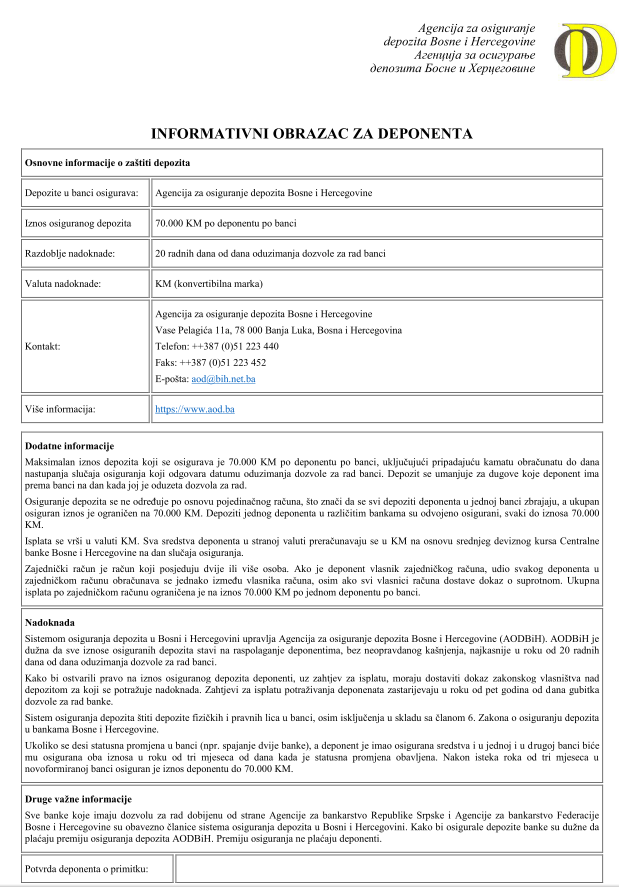  Otvaranje novog proizvoda Otvaranje novog proizvoda Otvaranje novog proizvoda Otvaranje novog proizvoda Otvaranje novog proizvoda Otvaranje novog proizvoda Otvaranje novog proizvoda Izmjena podataka Izmjena podataka Izmjena podataka Izmjena podataka Izmjena podataka Izmjena podataka Izmjena podataka Izmjena podataka Izmjena podataka Izmjena podataka Izmjena podataka Izmjena podataka Rezident Rezident Rezident Rezident Rezident Rezident Rezident Rezident Rezident Rezident Rezident Nerezident Nerezident Nerezident Nerezident Nerezident Nerezident Nerezident Nerezident NerezidentVrsta proizvodaVrsta proizvodaVrsta proizvodaVrsta proizvodaVrsta proizvodaVrsta proizvodaVrsta proizvodaVrsta proizvodaVrsta proizvodaVrsta proizvodaVrsta proizvodaVrsta proizvodaVrsta proizvodaVrsta proizvodaVrsta proizvodaVrsta proizvodaVrsta proizvodaVrsta proizvodaVrsta proizvodaVrsta proizvodaVrsta proizvodaVrsta proizvodaVrsta proizvodaVrsta proizvodaVrsta proizvodaVrsta proizvodaVrsta proizvodaVrsta proizvodaVrsta proizvodaVrsta proizvodaVrsta proizvodaVrsta proizvodaVrsta proizvodaVrsta proizvodaVrsta proizvodaVrsta proizvodaVrsta proizvodaVrsta proizvodaVrsta proizvoda Tekući/devizni račun Tekući/devizni račun Tekući/devizni račun Tekući/devizni račun SMS usluga SMS usluga SMS usluga SMS usluga A VISTA štednja A VISTA štednja A VISTA štednja A VISTA štednja A VISTA štednja A VISTA štednja Osnovna debitna kartica Osnovna debitna kartica Osnovna debitna kartica Osnovna debitna kartica Osnovna debitna kartica Osnovna debitna kartica Osnovna debitna kartica Osnovna debitna kartica Osnovna debitna kartica Osnovna debitna kartica Osnovna debitna kartica Dodatna debitnakartica Dodatna debitnakartica Dodatna debitnakartica Dodatna debitnakartica Dodatna debitnakartica Dodatna debitnakartica Dodatna debitnakartica Način dostave PIN-a:  putem SMS-a  preuzimanje u poslovnici Način dostave PIN-a:  putem SMS-a  preuzimanje u poslovnici Način dostave PIN-a:  putem SMS-a  preuzimanje u poslovnici Način dostave PIN-a:  putem SMS-a  preuzimanje u poslovnici Način dostave PIN-a:  putem SMS-a  preuzimanje u poslovnici Način dostave PIN-a:  putem SMS-a  preuzimanje u poslovnici Internet bankarstva Internet bankarstva Internet bankarstva Internet bankarstva Internet bankarstva Internet bankarstva Mobilno bankarstvo Mobilno bankarstvo Mobilno bankarstvo Mobilno bankarstvo Mobilno bankarstvo Mobilno bankarstvo Mobilno bankarstvoNačin autentifikacije pristupa za internet bankarstvo:Način autentifikacije pristupa za internet bankarstvo:Način autentifikacije pristupa za internet bankarstvo:Način autentifikacije pristupa za internet bankarstvo:Način autentifikacije pristupa za internet bankarstvo:Način autentifikacije pristupa za internet bankarstvo:Način autentifikacije pristupa za internet bankarstvo:Način autentifikacije pristupa za internet bankarstvo:Način autentifikacije pristupa za internet bankarstvo:Način autentifikacije pristupa za internet bankarstvo:Način autentifikacije pristupa za internet bankarstvo:Način autentifikacije pristupa za internet bankarstvo:Način autentifikacije pristupa za internet bankarstvo:Način autentifikacije pristupa za internet bankarstvo:Način autentifikacije pristupa za internet bankarstvo:Način autentifikacije pristupa za internet bankarstvo:Način autentifikacije pristupa za internet bankarstvo:Način autentifikacije pristupa za internet bankarstvo: SMS OTP SMS OTP SMS OTP Token Token Token Token Token Oročena štednja                      Dječija štednja Oročena štednja                      Dječija štednja Oročena štednja                      Dječija štednja Oročena štednja                      Dječija štednja Oročena štednja                      Dječija štednja Oročena štednja                      Dječija štednja Oročena štednja                      Dječija štednja Oročena štednja                      Dječija štednja Oročena štednja                      Dječija štednja Oročena štednja                      Dječija štednja Oročena štednja                      Dječija štednja Oročena štednja                      Dječija štednjaIznos:Iznos:Iznos:Iznos:Iznos:KMKM,slovima: ,slovima: ,slovima: ,slovima: ,rok,rokValuta:Valuta:Valuta:Valuta:Valuta:Frekvencija pripisa kamate na tekući račun:Frekvencija pripisa kamate na tekući račun:Frekvencija pripisa kamate na tekući račun:Frekvencija pripisa kamate na tekući račun:Frekvencija pripisa kamate na tekući račun:Frekvencija pripisa kamate na tekući račun:Frekvencija pripisa kamate na tekući račun:Frekvencija pripisa kamate na tekući račun:Frekvencija pripisa kamate na tekući račun:Frekvencija pripisa kamate na tekući račun:Frekvencija pripisa kamate na tekući račun: mjesečno mjesečno mjesečno po dospijeću po dospijeću po dospijeću po dospijeću Sef Sef              Rok:   3 mjeseca       6 mjeseci       12 mjeseci              Rok:   3 mjeseca       6 mjeseci       12 mjeseci              Rok:   3 mjeseca       6 mjeseci       12 mjeseci              Rok:   3 mjeseca       6 mjeseci       12 mjeseci              Rok:   3 mjeseca       6 mjeseci       12 mjeseci              Rok:   3 mjeseca       6 mjeseci       12 mjeseci              Rok:   3 mjeseca       6 mjeseci       12 mjeseci              Rok:   3 mjeseca       6 mjeseci       12 mjeseci              Rok:   3 mjeseca       6 mjeseci       12 mjeseci              Rok:   3 mjeseca       6 mjeseci       12 mjeseci              Rok:   3 mjeseca       6 mjeseci       12 mjeseci              Rok:   3 mjeseca       6 mjeseci       12 mjeseci              Rok:   3 mjeseca       6 mjeseci       12 mjeseci              Rok:   3 mjeseca       6 mjeseci       12 mjeseci              Rok:   3 mjeseca       6 mjeseci       12 mjeseci              Rok:   3 mjeseca       6 mjeseci       12 mjeseci              Rok:   3 mjeseca       6 mjeseci       12 mjeseci              Rok:   3 mjeseca       6 mjeseci       12 mjeseci              Rok:   3 mjeseca       6 mjeseci       12 mjeseci              Rok:   3 mjeseca       6 mjeseci       12 mjeseci              Rok:   3 mjeseca       6 mjeseci       12 mjeseci              Rok:   3 mjeseca       6 mjeseci       12 mjeseci              Rok:   3 mjeseca       6 mjeseci       12 mjeseci              Rok:   3 mjeseca       6 mjeseci       12 mjeseci              Rok:   3 mjeseca       6 mjeseci       12 mjeseci              Rok:   3 mjeseca       6 mjeseci       12 mjeseci              Rok:   3 mjeseca       6 mjeseci       12 mjeseci              Rok:   3 mjeseca       6 mjeseci       12 mjeseci              Rok:   3 mjeseca       6 mjeseci       12 mjeseci              Rok:   3 mjeseca       6 mjeseci       12 mjeseci              Rok:   3 mjeseca       6 mjeseci       12 mjeseci              Rok:   3 mjeseca       6 mjeseci       12 mjeseci              Rok:   3 mjeseca       6 mjeseci       12 mjeseci              Rok:   3 mjeseca       6 mjeseci       12 mjeseci              Rok:   3 mjeseca       6 mjeseci       12 mjeseci              Rok:   3 mjeseca       6 mjeseci       12 mjeseci              Rok:   3 mjeseca       6 mjeseci       12 mjeseciVeličina sefa:  Mali sef (D413mmx Š265mm x V48,5mm)   Srednji sef (D413mm x Š265mm x V98,5mm)   Veliki sef (D413mm x Š265mm x V148,5mm)Veličina sefa:  Mali sef (D413mmx Š265mm x V48,5mm)   Srednji sef (D413mm x Š265mm x V98,5mm)   Veliki sef (D413mm x Š265mm x V148,5mm)Veličina sefa:  Mali sef (D413mmx Š265mm x V48,5mm)   Srednji sef (D413mm x Š265mm x V98,5mm)   Veliki sef (D413mm x Š265mm x V148,5mm)Veličina sefa:  Mali sef (D413mmx Š265mm x V48,5mm)   Srednji sef (D413mm x Š265mm x V98,5mm)   Veliki sef (D413mm x Š265mm x V148,5mm)Veličina sefa:  Mali sef (D413mmx Š265mm x V48,5mm)   Srednji sef (D413mm x Š265mm x V98,5mm)   Veliki sef (D413mm x Š265mm x V148,5mm)Veličina sefa:  Mali sef (D413mmx Š265mm x V48,5mm)   Srednji sef (D413mm x Š265mm x V98,5mm)   Veliki sef (D413mm x Š265mm x V148,5mm)Veličina sefa:  Mali sef (D413mmx Š265mm x V48,5mm)   Srednji sef (D413mm x Š265mm x V98,5mm)   Veliki sef (D413mm x Š265mm x V148,5mm)Veličina sefa:  Mali sef (D413mmx Š265mm x V48,5mm)   Srednji sef (D413mm x Š265mm x V98,5mm)   Veliki sef (D413mm x Š265mm x V148,5mm)Veličina sefa:  Mali sef (D413mmx Š265mm x V48,5mm)   Srednji sef (D413mm x Š265mm x V98,5mm)   Veliki sef (D413mm x Š265mm x V148,5mm)Veličina sefa:  Mali sef (D413mmx Š265mm x V48,5mm)   Srednji sef (D413mm x Š265mm x V98,5mm)   Veliki sef (D413mm x Š265mm x V148,5mm)Veličina sefa:  Mali sef (D413mmx Š265mm x V48,5mm)   Srednji sef (D413mm x Š265mm x V98,5mm)   Veliki sef (D413mm x Š265mm x V148,5mm)Veličina sefa:  Mali sef (D413mmx Š265mm x V48,5mm)   Srednji sef (D413mm x Š265mm x V98,5mm)   Veliki sef (D413mm x Š265mm x V148,5mm)Veličina sefa:  Mali sef (D413mmx Š265mm x V48,5mm)   Srednji sef (D413mm x Š265mm x V98,5mm)   Veliki sef (D413mm x Š265mm x V148,5mm)Veličina sefa:  Mali sef (D413mmx Š265mm x V48,5mm)   Srednji sef (D413mm x Š265mm x V98,5mm)   Veliki sef (D413mm x Š265mm x V148,5mm)Veličina sefa:  Mali sef (D413mmx Š265mm x V48,5mm)   Srednji sef (D413mm x Š265mm x V98,5mm)   Veliki sef (D413mm x Š265mm x V148,5mm)Veličina sefa:  Mali sef (D413mmx Š265mm x V48,5mm)   Srednji sef (D413mm x Š265mm x V98,5mm)   Veliki sef (D413mm x Š265mm x V148,5mm)Veličina sefa:  Mali sef (D413mmx Š265mm x V48,5mm)   Srednji sef (D413mm x Š265mm x V98,5mm)   Veliki sef (D413mm x Š265mm x V148,5mm)Veličina sefa:  Mali sef (D413mmx Š265mm x V48,5mm)   Srednji sef (D413mm x Š265mm x V98,5mm)   Veliki sef (D413mm x Š265mm x V148,5mm)Veličina sefa:  Mali sef (D413mmx Š265mm x V48,5mm)   Srednji sef (D413mm x Š265mm x V98,5mm)   Veliki sef (D413mm x Š265mm x V148,5mm)Veličina sefa:  Mali sef (D413mmx Š265mm x V48,5mm)   Srednji sef (D413mm x Š265mm x V98,5mm)   Veliki sef (D413mm x Š265mm x V148,5mm)Veličina sefa:  Mali sef (D413mmx Š265mm x V48,5mm)   Srednji sef (D413mm x Š265mm x V98,5mm)   Veliki sef (D413mm x Š265mm x V148,5mm)Veličina sefa:  Mali sef (D413mmx Š265mm x V48,5mm)   Srednji sef (D413mm x Š265mm x V98,5mm)   Veliki sef (D413mm x Š265mm x V148,5mm)Veličina sefa:  Mali sef (D413mmx Š265mm x V48,5mm)   Srednji sef (D413mm x Š265mm x V98,5mm)   Veliki sef (D413mm x Š265mm x V148,5mm)Veličina sefa:  Mali sef (D413mmx Š265mm x V48,5mm)   Srednji sef (D413mm x Š265mm x V98,5mm)   Veliki sef (D413mm x Š265mm x V148,5mm)Veličina sefa:  Mali sef (D413mmx Š265mm x V48,5mm)   Srednji sef (D413mm x Š265mm x V98,5mm)   Veliki sef (D413mm x Š265mm x V148,5mm)Veličina sefa:  Mali sef (D413mmx Š265mm x V48,5mm)   Srednji sef (D413mm x Š265mm x V98,5mm)   Veliki sef (D413mm x Š265mm x V148,5mm)Veličina sefa:  Mali sef (D413mmx Š265mm x V48,5mm)   Srednji sef (D413mm x Š265mm x V98,5mm)   Veliki sef (D413mm x Š265mm x V148,5mm)Veličina sefa:  Mali sef (D413mmx Š265mm x V48,5mm)   Srednji sef (D413mm x Š265mm x V98,5mm)   Veliki sef (D413mm x Š265mm x V148,5mm)Veličina sefa:  Mali sef (D413mmx Š265mm x V48,5mm)   Srednji sef (D413mm x Š265mm x V98,5mm)   Veliki sef (D413mm x Š265mm x V148,5mm)Veličina sefa:  Mali sef (D413mmx Š265mm x V48,5mm)   Srednji sef (D413mm x Š265mm x V98,5mm)   Veliki sef (D413mm x Š265mm x V148,5mm)Veličina sefa:  Mali sef (D413mmx Š265mm x V48,5mm)   Srednji sef (D413mm x Š265mm x V98,5mm)   Veliki sef (D413mm x Š265mm x V148,5mm)Veličina sefa:  Mali sef (D413mmx Š265mm x V48,5mm)   Srednji sef (D413mm x Š265mm x V98,5mm)   Veliki sef (D413mm x Š265mm x V148,5mm)Veličina sefa:  Mali sef (D413mmx Š265mm x V48,5mm)   Srednji sef (D413mm x Š265mm x V98,5mm)   Veliki sef (D413mm x Š265mm x V148,5mm)Veličina sefa:  Mali sef (D413mmx Š265mm x V48,5mm)   Srednji sef (D413mm x Š265mm x V98,5mm)   Veliki sef (D413mm x Š265mm x V148,5mm)Veličina sefa:  Mali sef (D413mmx Š265mm x V48,5mm)   Srednji sef (D413mm x Š265mm x V98,5mm)   Veliki sef (D413mm x Š265mm x V148,5mm)Veličina sefa:  Mali sef (D413mmx Š265mm x V48,5mm)   Srednji sef (D413mm x Š265mm x V98,5mm)   Veliki sef (D413mm x Š265mm x V148,5mm)Veličina sefa:  Mali sef (D413mmx Š265mm x V48,5mm)   Srednji sef (D413mm x Š265mm x V98,5mm)   Veliki sef (D413mm x Š265mm x V148,5mm) Prekoračenje  Prekoračenje  Prekoračenje  Prekoračenje  Prekoračenje  Prekoračenje  Prekoračenje  Prekoračenje  Prekoračenje  Prekoračenje  Prekoračenje  Prekoračenje  Prekoračenje Iznos:Iznos:Iznos:Iznos:Iznos:KMKM,slovima: ,slovima: ,slovima: ,slovima: ,rok       odobrenje limita  smanjenje  povećanje postojećeg limita              Saglasan/na sam da se odobri limit manji od traženog: DA NE       odobrenje limita  smanjenje  povećanje postojećeg limita              Saglasan/na sam da se odobri limit manji od traženog: DA NE       odobrenje limita  smanjenje  povećanje postojećeg limita              Saglasan/na sam da se odobri limit manji od traženog: DA NE       odobrenje limita  smanjenje  povećanje postojećeg limita              Saglasan/na sam da se odobri limit manji od traženog: DA NE       odobrenje limita  smanjenje  povećanje postojećeg limita              Saglasan/na sam da se odobri limit manji od traženog: DA NE       odobrenje limita  smanjenje  povećanje postojećeg limita              Saglasan/na sam da se odobri limit manji od traženog: DA NE       odobrenje limita  smanjenje  povećanje postojećeg limita              Saglasan/na sam da se odobri limit manji od traženog: DA NE       odobrenje limita  smanjenje  povećanje postojećeg limita              Saglasan/na sam da se odobri limit manji od traženog: DA NE       odobrenje limita  smanjenje  povećanje postojećeg limita              Saglasan/na sam da se odobri limit manji od traženog: DA NE       odobrenje limita  smanjenje  povećanje postojećeg limita              Saglasan/na sam da se odobri limit manji od traženog: DA NE       odobrenje limita  smanjenje  povećanje postojećeg limita              Saglasan/na sam da se odobri limit manji od traženog: DA NE       odobrenje limita  smanjenje  povećanje postojećeg limita              Saglasan/na sam da se odobri limit manji od traženog: DA NE       odobrenje limita  smanjenje  povećanje postojećeg limita              Saglasan/na sam da se odobri limit manji od traženog: DA NE       odobrenje limita  smanjenje  povećanje postojećeg limita              Saglasan/na sam da se odobri limit manji od traženog: DA NE       odobrenje limita  smanjenje  povećanje postojećeg limita              Saglasan/na sam da se odobri limit manji od traženog: DA NE       odobrenje limita  smanjenje  povećanje postojećeg limita              Saglasan/na sam da se odobri limit manji od traženog: DA NE       odobrenje limita  smanjenje  povećanje postojećeg limita              Saglasan/na sam da se odobri limit manji od traženog: DA NE       odobrenje limita  smanjenje  povećanje postojećeg limita              Saglasan/na sam da se odobri limit manji od traženog: DA NE       odobrenje limita  smanjenje  povećanje postojećeg limita              Saglasan/na sam da se odobri limit manji od traženog: DA NE       odobrenje limita  smanjenje  povećanje postojećeg limita              Saglasan/na sam da se odobri limit manji od traženog: DA NE       odobrenje limita  smanjenje  povećanje postojećeg limita              Saglasan/na sam da se odobri limit manji od traženog: DA NE       odobrenje limita  smanjenje  povećanje postojećeg limita              Saglasan/na sam da se odobri limit manji od traženog: DA NE       odobrenje limita  smanjenje  povećanje postojećeg limita              Saglasan/na sam da se odobri limit manji od traženog: DA NE       odobrenje limita  smanjenje  povećanje postojećeg limita              Saglasan/na sam da se odobri limit manji od traženog: DA NE       odobrenje limita  smanjenje  povećanje postojećeg limita              Saglasan/na sam da se odobri limit manji od traženog: DA NE       odobrenje limita  smanjenje  povećanje postojećeg limita              Saglasan/na sam da se odobri limit manji od traženog: DA NE       odobrenje limita  smanjenje  povećanje postojećeg limita              Saglasan/na sam da se odobri limit manji od traženog: DA NE       odobrenje limita  smanjenje  povećanje postojećeg limita              Saglasan/na sam da se odobri limit manji od traženog: DA NE       odobrenje limita  smanjenje  povećanje postojećeg limita              Saglasan/na sam da se odobri limit manji od traženog: DA NE       odobrenje limita  smanjenje  povećanje postojećeg limita              Saglasan/na sam da se odobri limit manji od traženog: DA NE       odobrenje limita  smanjenje  povećanje postojećeg limita              Saglasan/na sam da se odobri limit manji od traženog: DA NE       odobrenje limita  smanjenje  povećanje postojećeg limita              Saglasan/na sam da se odobri limit manji od traženog: DA NE       odobrenje limita  smanjenje  povećanje postojećeg limita              Saglasan/na sam da se odobri limit manji od traženog: DA NE       odobrenje limita  smanjenje  povećanje postojećeg limita              Saglasan/na sam da se odobri limit manji od traženog: DA NE       odobrenje limita  smanjenje  povećanje postojećeg limita              Saglasan/na sam da se odobri limit manji od traženog: DA NE       odobrenje limita  smanjenje  povećanje postojećeg limita              Saglasan/na sam da se odobri limit manji od traženog: DA NE       odobrenje limita  smanjenje  povećanje postojećeg limita              Saglasan/na sam da se odobri limit manji od traženog: DA NE       odobrenje limita  smanjenje  povećanje postojećeg limita              Saglasan/na sam da se odobri limit manji od traženog: DA NE       odobrenje limita  smanjenje  povećanje postojećeg limita              Saglasan/na sam da se odobri limit manji od traženog: DA NE Osnovna kreditna kartica       Dodatna kreditna kartica      Osnovna kreditna kartica       Dodatna kreditna kartica      Osnovna kreditna kartica       Dodatna kreditna kartica      Osnovna kreditna kartica       Dodatna kreditna kartica      Osnovna kreditna kartica       Dodatna kreditna kartica      Osnovna kreditna kartica       Dodatna kreditna kartica      Osnovna kreditna kartica       Dodatna kreditna kartica      Osnovna kreditna kartica       Dodatna kreditna kartica      Osnovna kreditna kartica       Dodatna kreditna kartica      Osnovna kreditna kartica       Dodatna kreditna kartica      Osnovna kreditna kartica       Dodatna kreditna kartica      Osnovna kreditna kartica       Dodatna kreditna kartica      Osnovna kreditna kartica       Dodatna kreditna kartica     Iznos:Iznos:Iznos:Iznos:Iznos:KMKM,slovima: ,slovima: ,slovima: ,slovima: ,rok       odobrenje limita  smanjenje  povećanje postojećeg limita             Saglasan/na sam da se odobri limit manji od traženog: DA NE      Način plaćanja mjesečnih obaveza:  lično (na šalteru Banke ili elektronski)  trajnim nalogom    Način dostave PIN-a:  putem SMS-a   preuzimanje u poslovnici       odobrenje limita  smanjenje  povećanje postojećeg limita             Saglasan/na sam da se odobri limit manji od traženog: DA NE      Način plaćanja mjesečnih obaveza:  lično (na šalteru Banke ili elektronski)  trajnim nalogom    Način dostave PIN-a:  putem SMS-a   preuzimanje u poslovnici       odobrenje limita  smanjenje  povećanje postojećeg limita             Saglasan/na sam da se odobri limit manji od traženog: DA NE      Način plaćanja mjesečnih obaveza:  lično (na šalteru Banke ili elektronski)  trajnim nalogom    Način dostave PIN-a:  putem SMS-a   preuzimanje u poslovnici       odobrenje limita  smanjenje  povećanje postojećeg limita             Saglasan/na sam da se odobri limit manji od traženog: DA NE      Način plaćanja mjesečnih obaveza:  lično (na šalteru Banke ili elektronski)  trajnim nalogom    Način dostave PIN-a:  putem SMS-a   preuzimanje u poslovnici       odobrenje limita  smanjenje  povećanje postojećeg limita             Saglasan/na sam da se odobri limit manji od traženog: DA NE      Način plaćanja mjesečnih obaveza:  lično (na šalteru Banke ili elektronski)  trajnim nalogom    Način dostave PIN-a:  putem SMS-a   preuzimanje u poslovnici       odobrenje limita  smanjenje  povećanje postojećeg limita             Saglasan/na sam da se odobri limit manji od traženog: DA NE      Način plaćanja mjesečnih obaveza:  lično (na šalteru Banke ili elektronski)  trajnim nalogom    Način dostave PIN-a:  putem SMS-a   preuzimanje u poslovnici       odobrenje limita  smanjenje  povećanje postojećeg limita             Saglasan/na sam da se odobri limit manji od traženog: DA NE      Način plaćanja mjesečnih obaveza:  lično (na šalteru Banke ili elektronski)  trajnim nalogom    Način dostave PIN-a:  putem SMS-a   preuzimanje u poslovnici       odobrenje limita  smanjenje  povećanje postojećeg limita             Saglasan/na sam da se odobri limit manji od traženog: DA NE      Način plaćanja mjesečnih obaveza:  lično (na šalteru Banke ili elektronski)  trajnim nalogom    Način dostave PIN-a:  putem SMS-a   preuzimanje u poslovnici       odobrenje limita  smanjenje  povećanje postojećeg limita             Saglasan/na sam da se odobri limit manji od traženog: DA NE      Način plaćanja mjesečnih obaveza:  lično (na šalteru Banke ili elektronski)  trajnim nalogom    Način dostave PIN-a:  putem SMS-a   preuzimanje u poslovnici       odobrenje limita  smanjenje  povećanje postojećeg limita             Saglasan/na sam da se odobri limit manji od traženog: DA NE      Način plaćanja mjesečnih obaveza:  lično (na šalteru Banke ili elektronski)  trajnim nalogom    Način dostave PIN-a:  putem SMS-a   preuzimanje u poslovnici       odobrenje limita  smanjenje  povećanje postojećeg limita             Saglasan/na sam da se odobri limit manji od traženog: DA NE      Način plaćanja mjesečnih obaveza:  lično (na šalteru Banke ili elektronski)  trajnim nalogom    Način dostave PIN-a:  putem SMS-a   preuzimanje u poslovnici       odobrenje limita  smanjenje  povećanje postojećeg limita             Saglasan/na sam da se odobri limit manji od traženog: DA NE      Način plaćanja mjesečnih obaveza:  lično (na šalteru Banke ili elektronski)  trajnim nalogom    Način dostave PIN-a:  putem SMS-a   preuzimanje u poslovnici       odobrenje limita  smanjenje  povećanje postojećeg limita             Saglasan/na sam da se odobri limit manji od traženog: DA NE      Način plaćanja mjesečnih obaveza:  lično (na šalteru Banke ili elektronski)  trajnim nalogom    Način dostave PIN-a:  putem SMS-a   preuzimanje u poslovnici       odobrenje limita  smanjenje  povećanje postojećeg limita             Saglasan/na sam da se odobri limit manji od traženog: DA NE      Način plaćanja mjesečnih obaveza:  lično (na šalteru Banke ili elektronski)  trajnim nalogom    Način dostave PIN-a:  putem SMS-a   preuzimanje u poslovnici       odobrenje limita  smanjenje  povećanje postojećeg limita             Saglasan/na sam da se odobri limit manji od traženog: DA NE      Način plaćanja mjesečnih obaveza:  lično (na šalteru Banke ili elektronski)  trajnim nalogom    Način dostave PIN-a:  putem SMS-a   preuzimanje u poslovnici       odobrenje limita  smanjenje  povećanje postojećeg limita             Saglasan/na sam da se odobri limit manji od traženog: DA NE      Način plaćanja mjesečnih obaveza:  lično (na šalteru Banke ili elektronski)  trajnim nalogom    Način dostave PIN-a:  putem SMS-a   preuzimanje u poslovnici       odobrenje limita  smanjenje  povećanje postojećeg limita             Saglasan/na sam da se odobri limit manji od traženog: DA NE      Način plaćanja mjesečnih obaveza:  lično (na šalteru Banke ili elektronski)  trajnim nalogom    Način dostave PIN-a:  putem SMS-a   preuzimanje u poslovnici       odobrenje limita  smanjenje  povećanje postojećeg limita             Saglasan/na sam da se odobri limit manji od traženog: DA NE      Način plaćanja mjesečnih obaveza:  lično (na šalteru Banke ili elektronski)  trajnim nalogom    Način dostave PIN-a:  putem SMS-a   preuzimanje u poslovnici       odobrenje limita  smanjenje  povećanje postojećeg limita             Saglasan/na sam da se odobri limit manji od traženog: DA NE      Način plaćanja mjesečnih obaveza:  lično (na šalteru Banke ili elektronski)  trajnim nalogom    Način dostave PIN-a:  putem SMS-a   preuzimanje u poslovnici       odobrenje limita  smanjenje  povećanje postojećeg limita             Saglasan/na sam da se odobri limit manji od traženog: DA NE      Način plaćanja mjesečnih obaveza:  lično (na šalteru Banke ili elektronski)  trajnim nalogom    Način dostave PIN-a:  putem SMS-a   preuzimanje u poslovnici       odobrenje limita  smanjenje  povećanje postojećeg limita             Saglasan/na sam da se odobri limit manji od traženog: DA NE      Način plaćanja mjesečnih obaveza:  lično (na šalteru Banke ili elektronski)  trajnim nalogom    Način dostave PIN-a:  putem SMS-a   preuzimanje u poslovnici       odobrenje limita  smanjenje  povećanje postojećeg limita             Saglasan/na sam da se odobri limit manji od traženog: DA NE      Način plaćanja mjesečnih obaveza:  lično (na šalteru Banke ili elektronski)  trajnim nalogom    Način dostave PIN-a:  putem SMS-a   preuzimanje u poslovnici       odobrenje limita  smanjenje  povećanje postojećeg limita             Saglasan/na sam da se odobri limit manji od traženog: DA NE      Način plaćanja mjesečnih obaveza:  lično (na šalteru Banke ili elektronski)  trajnim nalogom    Način dostave PIN-a:  putem SMS-a   preuzimanje u poslovnici       odobrenje limita  smanjenje  povećanje postojećeg limita             Saglasan/na sam da se odobri limit manji od traženog: DA NE      Način plaćanja mjesečnih obaveza:  lično (na šalteru Banke ili elektronski)  trajnim nalogom    Način dostave PIN-a:  putem SMS-a   preuzimanje u poslovnici       odobrenje limita  smanjenje  povećanje postojećeg limita             Saglasan/na sam da se odobri limit manji od traženog: DA NE      Način plaćanja mjesečnih obaveza:  lično (na šalteru Banke ili elektronski)  trajnim nalogom    Način dostave PIN-a:  putem SMS-a   preuzimanje u poslovnici       odobrenje limita  smanjenje  povećanje postojećeg limita             Saglasan/na sam da se odobri limit manji od traženog: DA NE      Način plaćanja mjesečnih obaveza:  lično (na šalteru Banke ili elektronski)  trajnim nalogom    Način dostave PIN-a:  putem SMS-a   preuzimanje u poslovnici       odobrenje limita  smanjenje  povećanje postojećeg limita             Saglasan/na sam da se odobri limit manji od traženog: DA NE      Način plaćanja mjesečnih obaveza:  lično (na šalteru Banke ili elektronski)  trajnim nalogom    Način dostave PIN-a:  putem SMS-a   preuzimanje u poslovnici       odobrenje limita  smanjenje  povećanje postojećeg limita             Saglasan/na sam da se odobri limit manji od traženog: DA NE      Način plaćanja mjesečnih obaveza:  lično (na šalteru Banke ili elektronski)  trajnim nalogom    Način dostave PIN-a:  putem SMS-a   preuzimanje u poslovnici       odobrenje limita  smanjenje  povećanje postojećeg limita             Saglasan/na sam da se odobri limit manji od traženog: DA NE      Način plaćanja mjesečnih obaveza:  lično (na šalteru Banke ili elektronski)  trajnim nalogom    Način dostave PIN-a:  putem SMS-a   preuzimanje u poslovnici       odobrenje limita  smanjenje  povećanje postojećeg limita             Saglasan/na sam da se odobri limit manji od traženog: DA NE      Način plaćanja mjesečnih obaveza:  lično (na šalteru Banke ili elektronski)  trajnim nalogom    Način dostave PIN-a:  putem SMS-a   preuzimanje u poslovnici       odobrenje limita  smanjenje  povećanje postojećeg limita             Saglasan/na sam da se odobri limit manji od traženog: DA NE      Način plaćanja mjesečnih obaveza:  lično (na šalteru Banke ili elektronski)  trajnim nalogom    Način dostave PIN-a:  putem SMS-a   preuzimanje u poslovnici       odobrenje limita  smanjenje  povećanje postojećeg limita             Saglasan/na sam da se odobri limit manji od traženog: DA NE      Način plaćanja mjesečnih obaveza:  lično (na šalteru Banke ili elektronski)  trajnim nalogom    Način dostave PIN-a:  putem SMS-a   preuzimanje u poslovnici       odobrenje limita  smanjenje  povećanje postojećeg limita             Saglasan/na sam da se odobri limit manji od traženog: DA NE      Način plaćanja mjesečnih obaveza:  lično (na šalteru Banke ili elektronski)  trajnim nalogom    Način dostave PIN-a:  putem SMS-a   preuzimanje u poslovnici       odobrenje limita  smanjenje  povećanje postojećeg limita             Saglasan/na sam da se odobri limit manji od traženog: DA NE      Način plaćanja mjesečnih obaveza:  lično (na šalteru Banke ili elektronski)  trajnim nalogom    Način dostave PIN-a:  putem SMS-a   preuzimanje u poslovnici       odobrenje limita  smanjenje  povećanje postojećeg limita             Saglasan/na sam da se odobri limit manji od traženog: DA NE      Način plaćanja mjesečnih obaveza:  lično (na šalteru Banke ili elektronski)  trajnim nalogom    Način dostave PIN-a:  putem SMS-a   preuzimanje u poslovnici       odobrenje limita  smanjenje  povećanje postojećeg limita             Saglasan/na sam da se odobri limit manji od traženog: DA NE      Način plaćanja mjesečnih obaveza:  lično (na šalteru Banke ili elektronski)  trajnim nalogom    Način dostave PIN-a:  putem SMS-a   preuzimanje u poslovnici       odobrenje limita  smanjenje  povećanje postojećeg limita             Saglasan/na sam da se odobri limit manji od traženog: DA NE      Način plaćanja mjesečnih obaveza:  lično (na šalteru Banke ili elektronski)  trajnim nalogom    Način dostave PIN-a:  putem SMS-a   preuzimanje u poslovnici       odobrenje limita  smanjenje  povećanje postojećeg limita             Saglasan/na sam da se odobri limit manji od traženog: DA NE      Način plaćanja mjesečnih obaveza:  lično (na šalteru Banke ili elektronski)  trajnim nalogom    Način dostave PIN-a:  putem SMS-a   preuzimanje u poslovnici       odobrenje limita  smanjenje  povećanje postojećeg limita             Saglasan/na sam da se odobri limit manji od traženog: DA NE      Način plaćanja mjesečnih obaveza:  lično (na šalteru Banke ili elektronski)  trajnim nalogom    Način dostave PIN-a:  putem SMS-a   preuzimanje u poslovnici Trajni nalog* Trajni nalog* Trajni nalog* Trajni nalog* Trajni nalog* Trajni nalog* Trajni nalog* Trajni nalog* Trajni nalog* Trajni nalog* Trajni nalog* Trajni nalog* Trajni nalog* Trajni nalog* Trajni nalog* Trajni nalog* Trajni nalog* Trajni nalog* Trajni nalog* Trajni nalog* Trajni nalog* Trajni nalog* Trajni nalog* Trajni nalog* Trajni nalog* Trajni nalog* Trajni nalog* Trajni nalog* Trajni nalog* Trajni nalog* Trajni nalog* Trajni nalog* Trajni nalog* Trajni nalog* Trajni nalog* Trajni nalog* Trajni nalog* Trajni nalog* Trajni nalog* Izmirenje obaveza po mojim kreditima u Banci (dinamika u skladu sa otplatnim planom), broj kredita:  Izmirenje obaveza po mojim kreditima u Banci (dinamika u skladu sa otplatnim planom), broj kredita:  Izmirenje obaveza po mojim kreditima u Banci (dinamika u skladu sa otplatnim planom), broj kredita:  Izmirenje obaveza po mojim kreditima u Banci (dinamika u skladu sa otplatnim planom), broj kredita:  Izmirenje obaveza po mojim kreditima u Banci (dinamika u skladu sa otplatnim planom), broj kredita:  Izmirenje obaveza po mojim kreditima u Banci (dinamika u skladu sa otplatnim planom), broj kredita:  Izmirenje obaveza po mojim kreditima u Banci (dinamika u skladu sa otplatnim planom), broj kredita:  Izmirenje obaveza po mojim kreditima u Banci (dinamika u skladu sa otplatnim planom), broj kredita:  Izmirenje obaveza po mojim kreditima u Banci (dinamika u skladu sa otplatnim planom), broj kredita:  Izmirenje obaveza po mojim kreditima u Banci (dinamika u skladu sa otplatnim planom), broj kredita:  Izmirenje obaveza po mojim kreditima u Banci (dinamika u skladu sa otplatnim planom), broj kredita:  Izmirenje obaveza po mojim kreditima u Banci (dinamika u skladu sa otplatnim planom), broj kredita:  Izmirenje obaveza po mojim kreditima u Banci (dinamika u skladu sa otplatnim planom), broj kredita:  Izmirenje obaveza po mojim kreditima u Banci (dinamika u skladu sa otplatnim planom), broj kredita:  Izmirenje obaveza po mojim kreditima u Banci (dinamika u skladu sa otplatnim planom), broj kredita:  Izmirenje obaveza po mojim kreditima u Banci (dinamika u skladu sa otplatnim planom), broj kredita:  Izmirenje obaveza po mojim kreditima u Banci (dinamika u skladu sa otplatnim planom), broj kredita:  Izmirenje obaveza po mojim kreditima u Banci (dinamika u skladu sa otplatnim planom), broj kredita:  Izmirenje obaveza po mojim kreditima u Banci (dinamika u skladu sa otplatnim planom), broj kredita:  Izmirenje obaveza po mojim kreditima u Banci (dinamika u skladu sa otplatnim planom), broj kredita:  Izmirenje obaveza po mojim kreditima u Banci (dinamika u skladu sa otplatnim planom), broj kredita:  Izmirenje obaveza po mojim kreditima u Banci (dinamika u skladu sa otplatnim planom), broj kredita:  Izmirenje obaveza po mojim kreditima u Banci (dinamika u skladu sa otplatnim planom), broj kredita:  Izmirenje obaveza po mojim kreditima u Banci (dinamika u skladu sa otplatnim planom), broj kredita:  Izmirenje obaveza po mojim kreditima u Banci (dinamika u skladu sa otplatnim planom), broj kredita:  Izmirenje obaveza po mojim kreditima u Banci (dinamika u skladu sa otplatnim planom), broj kredita:  Prenos sredstava u okviru istog klijenta u Banci Prenos sredstava u okviru istog klijenta u Banci Prenos sredstava u okviru istog klijenta u Banci Prenos sredstava u okviru istog klijenta u Banci Prenos sredstava u okviru istog klijenta u Banci Prenos sredstava u okviru istog klijenta u Banci Prenos sredstava u okviru istog klijenta u Banci Prenos sredstava u okviru istog klijenta u Banci Prenos sredstava u okviru istog klijenta u Banci Prenos sredstava u okviru istog klijenta u Banci Prenos sredstava u okviru istog klijenta u Banci Prenos sredstava u okviru istog klijenta u Banci Prenos sredstava u okviru istog klijenta u Banci Prenos sredstava u okviru istog klijenta u Banci Prenos sredstava u okviru istog klijenta u Banci Prenos sredstava na račune drugih fizičkih lica u Banci Prenos sredstava na račune drugih fizičkih lica u Banci Prenos sredstava na račune drugih fizičkih lica u Banci Prenos sredstava na račune drugih fizičkih lica u Banci Prenos sredstava na račune drugih fizičkih lica u Banci Prenos sredstava na račune drugih fizičkih lica u Banci Prenos sredstava na račune drugih fizičkih lica u Banci Prenos sredstava na račune drugih fizičkih lica u Banci Prenos sredstava na račune drugih fizičkih lica u Banci Prenos sredstava na račune drugih fizičkih lica u Banci Prenos sredstava na račune drugih fizičkih lica u Banci Prenos sredstava na račune drugih fizičkih lica u Banci Prenos sredstava na račune drugih fizičkih lica u Banci Prenos sredstava na račune drugih fizičkih lica u Banci Prenos sredstava na račune drugih fizičkih lica u Banci Prenos sredstava na račune drugih fizičkih lica u Banci Prenos sredstava na račune drugih fizičkih lica u Banci Prenos sredstava na račune drugih fizičkih lica u Banci Prenos sredstava na račune drugih fizičkih lica u Banci Prenos sredstava na račune drugih fizičkih lica u Banci Prenos sredstava na račune drugih fizičkih lica u Banci Prenos sredstava na račune drugih fizičkih lica u Banci Prenos sredstava na račune drugih fizičkih lica u Banci Prenos sredstava na račune drugih pravnih lica u Banci Prenos sredstava na račune drugih pravnih lica u Banci Prenos sredstava na račune drugih pravnih lica u Banci Prenos sredstava na račune drugih pravnih lica u Banci Prenos sredstava na račune drugih pravnih lica u Banci Prenos sredstava na račune drugih pravnih lica u Banci Prenos sredstava na račune drugih pravnih lica u Banci Prenos sredstava na račune drugih pravnih lica u Banci Prenos sredstava na račune drugih pravnih lica u Banci Prenos sredstava na račune drugih pravnih lica u Banci Prenos sredstava na račune drugih pravnih lica u Banci Prenos sredstava na račune drugih pravnih lica u Banci Prenos sredstava na račune drugih pravnih lica u Banci Prenos sredstava na račune drugih pravnih lica u Banci Prenos sredstava na račune drugih pravnih lica u Banci Prenos sredstava na račune fizičkih lica kod druge banke Prenos sredstava na račune fizičkih lica kod druge banke Prenos sredstava na račune fizičkih lica kod druge banke Prenos sredstava na račune fizičkih lica kod druge banke Prenos sredstava na račune fizičkih lica kod druge banke Prenos sredstava na račune fizičkih lica kod druge banke Prenos sredstava na račune fizičkih lica kod druge banke Prenos sredstava na račune fizičkih lica kod druge banke Prenos sredstava na račune fizičkih lica kod druge banke Prenos sredstava na račune fizičkih lica kod druge banke Prenos sredstava na račune fizičkih lica kod druge banke Prenos sredstava na račune fizičkih lica kod druge banke Prenos sredstava na račune fizičkih lica kod druge banke Prenos sredstava na račune fizičkih lica kod druge banke Prenos sredstava na račune fizičkih lica kod druge banke Prenos sredstava na račune fizičkih lica kod druge banke Prenos sredstava na račune fizičkih lica kod druge banke Prenos sredstava na račune fizičkih lica kod druge banke Prenos sredstava na račune fizičkih lica kod druge banke Prenos sredstava na račune fizičkih lica kod druge banke Prenos sredstava na račune fizičkih lica kod druge banke Prenos sredstava na račune fizičkih lica kod druge banke Prenos sredstava na račune fizičkih lica kod druge banke Prenos sredstava na račune pravnih lica kod druge banke Prenos sredstava na račune pravnih lica kod druge banke Prenos sredstava na račune pravnih lica kod druge banke Prenos sredstava na račune pravnih lica kod druge banke Prenos sredstava na račune pravnih lica kod druge banke Prenos sredstava na račune pravnih lica kod druge banke Prenos sredstava na račune pravnih lica kod druge banke Prenos sredstava na račune pravnih lica kod druge banke Prenos sredstava na račune pravnih lica kod druge banke Prenos sredstava na račune pravnih lica kod druge banke Prenos sredstava na račune pravnih lica kod druge banke Prenos sredstava na račune pravnih lica kod druge banke Prenos sredstava na račune pravnih lica kod druge banke Prenos sredstava na račune pravnih lica kod druge banke Prenos sredstava na račune pravnih lica kod druge bankeSa računa broj: Sa računa broj: Na račun broj:Na račun broj:Na račun broj:Na račun broj:Naziv korisnika:Naziv korisnika:Adresa korisnika:Adresa korisnika:Adresa korisnika:Adresa korisnika:Banka korisnika:Banka korisnika:Referenca:Referenca:Referenca:Referenca:Iznos plaćanja:Iznos plaćanja:KMKMDat. prve uplate:Dat. prve uplate:Dat. prve uplate:Dat. prve uplate:Dinamika plaćanja:     Mjesečno       GodišnjeDinamika plaćanja:     Mjesečno       GodišnjeDinamika plaćanja:     Mjesečno       GodišnjeDinamika plaćanja:     Mjesečno       GodišnjeDinamika plaćanja:     Mjesečno       GodišnjeDinamika plaćanja:     Mjesečno       GodišnjeDinamika plaćanja:     Mjesečno       GodišnjeDinamika plaćanja:     Mjesečno       GodišnjeDinamika plaćanja:     Mjesečno       GodišnjeDinamika plaćanja:     Mjesečno       GodišnjeDinamika plaćanja:     Mjesečno       GodišnjeDinamika plaćanja:     Mjesečno       GodišnjeDinamika plaćanja:     Mjesečno       GodišnjeDinamika plaćanja:     Mjesečno       GodišnjeIzjavljujem da sam saglasan da Banka može vršiti izmjenu visine iznosa plaćanja u slučaju promjene anuiteta po kreditu čiji je broj gore naveden.Izjavljujem da sam saglasan da Banka može vršiti izmjenu visine iznosa plaćanja u slučaju promjene anuiteta po kreditu čiji je broj gore naveden.Izjavljujem da sam saglasan da Banka može vršiti izmjenu visine iznosa plaćanja u slučaju promjene anuiteta po kreditu čiji je broj gore naveden.Izjavljujem da sam saglasan da Banka može vršiti izmjenu visine iznosa plaćanja u slučaju promjene anuiteta po kreditu čiji je broj gore naveden.Izjavljujem da sam saglasan da Banka može vršiti izmjenu visine iznosa plaćanja u slučaju promjene anuiteta po kreditu čiji je broj gore naveden.Izjavljujem da sam saglasan da Banka može vršiti izmjenu visine iznosa plaćanja u slučaju promjene anuiteta po kreditu čiji je broj gore naveden.Izjavljujem da sam saglasan da Banka može vršiti izmjenu visine iznosa plaćanja u slučaju promjene anuiteta po kreditu čiji je broj gore naveden.Izjavljujem da sam saglasan da Banka može vršiti izmjenu visine iznosa plaćanja u slučaju promjene anuiteta po kreditu čiji je broj gore naveden.Izjavljujem da sam saglasan da Banka može vršiti izmjenu visine iznosa plaćanja u slučaju promjene anuiteta po kreditu čiji je broj gore naveden.Izjavljujem da sam saglasan da Banka može vršiti izmjenu visine iznosa plaćanja u slučaju promjene anuiteta po kreditu čiji je broj gore naveden.Izjavljujem da sam saglasan da Banka može vršiti izmjenu visine iznosa plaćanja u slučaju promjene anuiteta po kreditu čiji je broj gore naveden.Izjavljujem da sam saglasan da Banka može vršiti izmjenu visine iznosa plaćanja u slučaju promjene anuiteta po kreditu čiji je broj gore naveden.Izjavljujem da sam saglasan da Banka može vršiti izmjenu visine iznosa plaćanja u slučaju promjene anuiteta po kreditu čiji je broj gore naveden.Izjavljujem da sam saglasan da Banka može vršiti izmjenu visine iznosa plaćanja u slučaju promjene anuiteta po kreditu čiji je broj gore naveden.Izjavljujem da sam saglasan da Banka može vršiti izmjenu visine iznosa plaćanja u slučaju promjene anuiteta po kreditu čiji je broj gore naveden.Izjavljujem da sam saglasan da Banka može vršiti izmjenu visine iznosa plaćanja u slučaju promjene anuiteta po kreditu čiji je broj gore naveden.Izjavljujem da sam saglasan da Banka može vršiti izmjenu visine iznosa plaćanja u slučaju promjene anuiteta po kreditu čiji je broj gore naveden.Izjavljujem da sam saglasan da Banka može vršiti izmjenu visine iznosa plaćanja u slučaju promjene anuiteta po kreditu čiji je broj gore naveden.Izjavljujem da sam saglasan da Banka može vršiti izmjenu visine iznosa plaćanja u slučaju promjene anuiteta po kreditu čiji je broj gore naveden.Izjavljujem da sam saglasan da Banka može vršiti izmjenu visine iznosa plaćanja u slučaju promjene anuiteta po kreditu čiji je broj gore naveden.Izjavljujem da sam saglasan da Banka može vršiti izmjenu visine iznosa plaćanja u slučaju promjene anuiteta po kreditu čiji je broj gore naveden.Izjavljujem da sam saglasan da Banka može vršiti izmjenu visine iznosa plaćanja u slučaju promjene anuiteta po kreditu čiji je broj gore naveden.Izjavljujem da sam saglasan da Banka može vršiti izmjenu visine iznosa plaćanja u slučaju promjene anuiteta po kreditu čiji je broj gore naveden.Izjavljujem da sam saglasan da Banka može vršiti izmjenu visine iznosa plaćanja u slučaju promjene anuiteta po kreditu čiji je broj gore naveden.Izjavljujem da sam saglasan da Banka može vršiti izmjenu visine iznosa plaćanja u slučaju promjene anuiteta po kreditu čiji je broj gore naveden.Izjavljujem da sam saglasan da Banka može vršiti izmjenu visine iznosa plaćanja u slučaju promjene anuiteta po kreditu čiji je broj gore naveden.Izjavljujem da sam saglasan da Banka može vršiti izmjenu visine iznosa plaćanja u slučaju promjene anuiteta po kreditu čiji je broj gore naveden.Izjavljujem da sam saglasan da Banka može vršiti izmjenu visine iznosa plaćanja u slučaju promjene anuiteta po kreditu čiji je broj gore naveden.Izjavljujem da sam saglasan da Banka može vršiti izmjenu visine iznosa plaćanja u slučaju promjene anuiteta po kreditu čiji je broj gore naveden.Izjavljujem da sam saglasan da Banka može vršiti izmjenu visine iznosa plaćanja u slučaju promjene anuiteta po kreditu čiji je broj gore naveden.Izjavljujem da sam saglasan da Banka može vršiti izmjenu visine iznosa plaćanja u slučaju promjene anuiteta po kreditu čiji je broj gore naveden.Izjavljujem da sam saglasan da Banka može vršiti izmjenu visine iznosa plaćanja u slučaju promjene anuiteta po kreditu čiji je broj gore naveden.Izjavljujem da sam saglasan da Banka može vršiti izmjenu visine iznosa plaćanja u slučaju promjene anuiteta po kreditu čiji je broj gore naveden.Izjavljujem da sam saglasan da Banka može vršiti izmjenu visine iznosa plaćanja u slučaju promjene anuiteta po kreditu čiji je broj gore naveden.Izjavljujem da sam saglasan da Banka može vršiti izmjenu visine iznosa plaćanja u slučaju promjene anuiteta po kreditu čiji je broj gore naveden.Izjavljujem da sam saglasan da Banka može vršiti izmjenu visine iznosa plaćanja u slučaju promjene anuiteta po kreditu čiji je broj gore naveden.Izjavljujem da sam saglasan da Banka može vršiti izmjenu visine iznosa plaćanja u slučaju promjene anuiteta po kreditu čiji je broj gore naveden.Izjavljujem da sam saglasan da Banka može vršiti izmjenu visine iznosa plaćanja u slučaju promjene anuiteta po kreditu čiji je broj gore naveden.Istek trajnog naloga:  do pismenog opoziva   do datuma: Istek trajnog naloga:  do pismenog opoziva   do datuma: Istek trajnog naloga:  do pismenog opoziva   do datuma: Istek trajnog naloga:  do pismenog opoziva   do datuma: Istek trajnog naloga:  do pismenog opoziva   do datuma: Istek trajnog naloga:  do pismenog opoziva   do datuma: Istek trajnog naloga:  do pismenog opoziva   do datuma: Istek trajnog naloga:  do pismenog opoziva   do datuma: Istek trajnog naloga:  do pismenog opoziva   do datuma: Istek trajnog naloga:  do pismenog opoziva   do datuma: Svrha plaćanja (opis):Svrha plaćanja (opis):Svrha plaćanja (opis):Svrha plaćanja (opis):Podaci o KlijentuPodaci o KlijentuPodaci o KlijentuPodaci o KlijentuPodaci o KlijentuPodaci o KlijentuPodaci o KlijentuPodaci o KlijentuPodaci o KlijentuPodaci o KlijentuPodaci o KlijentuPodaci o KlijentuPodaci o KlijentuPodaci o KlijentuPodaci o KlijentuPodaci o KlijentuPodaci o KlijentuPodaci o KlijentuPodaci o KlijentuPodaci o KlijentuPodaci o KlijentuPodaci o KlijentuPodaci o KlijentuPodaci o KlijentuPodaci o KlijentuPodaci o KlijentuPodaci o KlijentuPodaci o KlijentuPodaci o KlijentuPodaci o KlijentuPodaci o KlijentuPodaci o KlijentuPodaci o KlijentuPodaci o KlijentuPodaci o KlijentuPodaci o KlijentuPodaci o KlijentuPodaci o KlijentuPodaci o KlijentuPodaci o KlijentuPodaci o KlijentuPodaci o KlijentuPodaci o KlijentuPodaci o KlijentuPodaci o KlijentuPodaci o KlijentuPodaci o KlijentuPodaci o KlijentuPodaci o KlijentuPodaci o KlijentuPodaci o KlijentuPodaci o KlijentuPodaci o KlijentuPodaci o KlijentuPodaci o KlijentuPodaci o KlijentuPodaci o KlijentuPodaci o KlijentuIme: Ime jednog roditelja:Ime jednog roditelja:Ime jednog roditelja:Ime jednog roditelja:Ime jednog roditelja:Ime jednog roditelja:Ime jednog roditelja:Prezime:Prezime:Prezime:Prezime:Prezime:JMBG:JMBG:JMBG:Datum rođenja:Datum rođenja:Datum rođenja:Mjesto rođenja: Mjesto rođenja: Mjesto rođenja: Mjesto rođenja: Mjesto rođenja: Država rođenja: Država rođenja: Država rođenja: Država rođenja: Država rođenja: Država rođenja: Država rođenja: Država rođenja: Državljanstvo 1:Državljanstvo 1:Državljanstvo 1:Državljanstvo 1:Državljanstvo 1:Državljanstvo 1:Državljanstvo 2:Državljanstvo 2:Državljanstvo 2:Državljanstvo 2:Broj LK/Pasoša:Broj LK/Pasoša:Broj LK/Pasoša:Broj LK/Pasoša:Broj LK/Pasoša:Broj LK/Pasoša:Organ i mjesto izdavanja: Organ i mjesto izdavanja: Organ i mjesto izdavanja: Organ i mjesto izdavanja: Organ i mjesto izdavanja: Organ i mjesto izdavanja: Organ i mjesto izdavanja: Organ i mjesto izdavanja: Organ i mjesto izdavanja: Datum isteka LK/Pasoša:Datum isteka LK/Pasoša:Datum isteka LK/Pasoša:Datum isteka LK/Pasoša:Datum isteka LK/Pasoša:Datum isteka LK/Pasoša:Datum isteka LK/Pasoša:Datum isteka LK/Pasoša:Datum isteka LK/Pasoša:Datum isteka LK/Pasoša:Datum isteka LK/Pasoša:Djevojačko prezime: Djevojačko prezime: Djevojačko prezime: Djevojačko prezime: Djevojačko prezime: Djevojačko prezime: Djevojačko prezime: Djevojačko prezime: Djevojačko prezime majke:Djevojačko prezime majke:Djevojačko prezime majke:Djevojačko prezime majke:Djevojačko prezime majke:Djevojačko prezime majke:Djevojačko prezime majke:Djevojačko prezime majke:Djevojačko prezime majke:Djevojačko prezime majke:Adresa prebivališta:Adresa prebivališta:Adresa prebivališta:Adresa prebivališta:Adresa prebivališta:Adresa prebivališta:Adresa prebivališta:Adresa prebivališta:Br:Mjesto prebivališta:Mjesto prebivališta:Mjesto prebivališta:Mjesto prebivališta:Mjesto prebivališta:Mjesto prebivališta:Mjesto prebivališta:Mjesto prebivališta:Mjesto prebivališta:PTT:PTT:PTT:Država:Država:Država:Država:Stručna sprema: Stručna sprema: Stručna sprema: Stručna sprema: Stručna sprema: Zanimanje:Zanimanje:Zanimanje:Zanimanje:Zanimanje:Zanimanje:Stalni boravak u SAD-u/Green Card  Stalni boravak u SAD-u/Green Card  Stalni boravak u SAD-u/Green Card  Stalni boravak u SAD-u/Green Card  Stalni boravak u SAD-u/Green Card  Stalni boravak u SAD-u/Green Card  Stalni boravak u SAD-u/Green Card  Stalni boravak u SAD-u/Green Card  Stalni boravak u SAD-u/Green Card  Stalni boravak u SAD-u/Green Card  Stalni boravak u SAD-u/Green Card  Stalni boravak u SAD-u/Green Card  Stalni boravak u SAD-u/Green Card  Stalni boravak u SAD-u/Green Card  Stalni boravak u SAD-u/Green Card  Stalni boravak u SAD-u/Green Card  Stalni boravak u SAD-u/Green Card  Spol:  M   Ž Spol:  M   Ž Mobitel:        Mobitel:        /--Kuća:Kuća:Kuća:/--Posao:Posao:Posao:Posao:/-- Oženjen/Udata Oženjen/Udata Oženjen/Udata Oženjen/Udata Oženjen/Udata Oženjen/Udata Oženjen/Udata Oženjen/Udata Oženjen/Udata Oženjen/Udata Neoženjen/Neudata Neoženjen/Neudata Neoženjen/Neudata Neoženjen/NeudataE-mail adresa: E-mail adresa: E-mail adresa:  Razveden/Razvedena Razveden/Razvedena Razveden/Razvedena Razveden/Razvedena Razveden/Razvedena Razveden/Razvedena Razveden/Razvedena Razveden/Razvedena Razveden/Razvedena Razveden/Razvedena Razveden/Razvedena Udovac/Udovica Udovac/Udovica Udovac/UdovicaNačin dostave izvoda: Način dostave izvoda: Način dostave izvoda: Način dostave izvoda: Način dostave izvoda: Način dostave izvoda: Način dostave izvoda: Način dostave izvoda: Način dostave izvoda:  E-mail E-mail E-mail E-mail E-mail E-mail E-mail E-mail E-mail E-mail E-mail Lično/U poslovnici Lično/U poslovnici Lično/U poslovnici Lično/U poslovnici Lično/U poslovnici Lično/U poslovnici Lično/U poslovnici Lično/U poslovnici Lično/U poslovnici Lično/U poslovnici Lično/U poslovnici Pošta Pošta Pošta Pošta Pošta Pošta Pošta Pošta Pošta Pošta Pošta Pošta PoštaBroj djece:Broj djece:Broj djece:Broj djece:Broj djece:Izvor sredstava – svrha otvaranja računa Izvor sredstava – svrha otvaranja računa Izvor sredstava – svrha otvaranja računa Izvor sredstava – svrha otvaranja računa Izvor sredstava – svrha otvaranja računa Izvor sredstava – svrha otvaranja računa Izvor sredstava – svrha otvaranja računa Izvor sredstava – svrha otvaranja računa Izvor sredstava – svrha otvaranja računa  Plata Plata Penzija Lična ušteđevina Lična ušteđevina Priliv iz kredita Honorari Honorari Priliv iz inostranstva Ostalo (navesti):Da li račun otvarate s namjerom da radnje po istom obavljate isključivo za vlastite svrhe i potrebe?Da li račun otvarate s namjerom da radnje po istom obavljate isključivo za vlastite svrhe i potrebe?Da li račun otvarate s namjerom da radnje po istom obavljate isključivo za vlastite svrhe i potrebe?Da li planirate koristiti račun prvenstveno u svrhu gotovinskih transakcija?Da li planirate koristiti račun prvenstveno u svrhu gotovinskih transakcija?Koliki je očekivani ukupni godišnji promet sredstava po računu?Koliki je očekivani ukupni godišnji promet sredstava po računu?Da li račun otvarate s namjerom da radnje po istom obavljate isključivo za vlastite svrhe i potrebe?Da li račun otvarate s namjerom da radnje po istom obavljate isključivo za vlastite svrhe i potrebe?Da li račun otvarate s namjerom da radnje po istom obavljate isključivo za vlastite svrhe i potrebe?Da li planirate koristiti račun prvenstveno u svrhu gotovinskih transakcija?Da li planirate koristiti račun prvenstveno u svrhu gotovinskih transakcija?Koliki je očekivani ukupni godišnji promet sredstava po računu?Koliki je očekivani ukupni godišnji promet sredstava po računu? DA DA NE DA NE do 10.000 KM do 10.000 KMUkoliko je odgovor NE, molimo navedite ime osobe u čije ime namjeravate poduzimati radnje po računu:Ukoliko je odgovor NE, molimo navedite ime osobe u čije ime namjeravate poduzimati radnje po računu:Ukoliko je odgovor NE, molimo navedite ime osobe u čije ime namjeravate poduzimati radnje po računu:Ukoliko je odgovor DA, navedite razlog i o kojim iznosima je riječ:Ukoliko je odgovor DA, navedite razlog i o kojim iznosima je riječ: od 10.000 KM do 50.000 KM od 10.000 KM do 50.000 KMUkoliko je odgovor NE, molimo navedite ime osobe u čije ime namjeravate poduzimati radnje po računu:Ukoliko je odgovor NE, molimo navedite ime osobe u čije ime namjeravate poduzimati radnje po računu:Ukoliko je odgovor NE, molimo navedite ime osobe u čije ime namjeravate poduzimati radnje po računu:Ukoliko je odgovor DA, navedite razlog i o kojim iznosima je riječ:Ukoliko je odgovor DA, navedite razlog i o kojim iznosima je riječ: od 50.000 KM do 100.000 KM od 50.000 KM do 100.000 KM od 100.000 KM do 250.000 KM od 100.000 KM do 250.000 KM preko KM 250.000   preko KM 250.000  Radni status i Podaci o zaposlenju Podatke o zaposlenju popunjava i ovjerava Računovodstvo poslodavcaRadni status i Podaci o zaposlenju Podatke o zaposlenju popunjava i ovjerava Računovodstvo poslodavcaRadni status i Podaci o zaposlenju Podatke o zaposlenju popunjava i ovjerava Računovodstvo poslodavcaRadni status i Podaci o zaposlenju Podatke o zaposlenju popunjava i ovjerava Računovodstvo poslodavcaRadni status i Podaci o zaposlenju Podatke o zaposlenju popunjava i ovjerava Računovodstvo poslodavcaRadni status i Podaci o zaposlenju Podatke o zaposlenju popunjava i ovjerava Računovodstvo poslodavcaRadni status i Podaci o zaposlenju Podatke o zaposlenju popunjava i ovjerava Računovodstvo poslodavcaRadni status i Podaci o zaposlenju Podatke o zaposlenju popunjava i ovjerava Računovodstvo poslodavcaRadni status i Podaci o zaposlenju Podatke o zaposlenju popunjava i ovjerava Računovodstvo poslodavcaRadni status i Podaci o zaposlenju Podatke o zaposlenju popunjava i ovjerava Računovodstvo poslodavcaRadni status i Podaci o zaposlenju Podatke o zaposlenju popunjava i ovjerava Računovodstvo poslodavcaRadni status i Podaci o zaposlenju Podatke o zaposlenju popunjava i ovjerava Računovodstvo poslodavcaRadni status i Podaci o zaposlenju Podatke o zaposlenju popunjava i ovjerava Računovodstvo poslodavcaRadni status i Podaci o zaposlenju Podatke o zaposlenju popunjava i ovjerava Računovodstvo poslodavcaRadni status i Podaci o zaposlenju Podatke o zaposlenju popunjava i ovjerava Računovodstvo poslodavcaRadni status i Podaci o zaposlenju Podatke o zaposlenju popunjava i ovjerava Računovodstvo poslodavcaRadni status i Podaci o zaposlenju Podatke o zaposlenju popunjava i ovjerava Računovodstvo poslodavcaRadni status i Podaci o zaposlenju Podatke o zaposlenju popunjava i ovjerava Računovodstvo poslodavcaRadni status i Podaci o zaposlenju Podatke o zaposlenju popunjava i ovjerava Računovodstvo poslodavcaRadni status i Podaci o zaposlenju Podatke o zaposlenju popunjava i ovjerava Računovodstvo poslodavcaRadni status i Podaci o zaposlenju Podatke o zaposlenju popunjava i ovjerava Računovodstvo poslodavcaRadni status i Podaci o zaposlenju Podatke o zaposlenju popunjava i ovjerava Računovodstvo poslodavcaRadni status i Podaci o zaposlenju Podatke o zaposlenju popunjava i ovjerava Računovodstvo poslodavcaRadni status i Podaci o zaposlenju Podatke o zaposlenju popunjava i ovjerava Računovodstvo poslodavcaRadni status i Podaci o zaposlenju Podatke o zaposlenju popunjava i ovjerava Računovodstvo poslodavcaRadni status i Podaci o zaposlenju Podatke o zaposlenju popunjava i ovjerava Računovodstvo poslodavcaRadni status i Podaci o zaposlenju Podatke o zaposlenju popunjava i ovjerava Računovodstvo poslodavcaRadni status i Podaci o zaposlenju Podatke o zaposlenju popunjava i ovjerava Računovodstvo poslodavcaRadni status i Podaci o zaposlenju Podatke o zaposlenju popunjava i ovjerava Računovodstvo poslodavcaRadni status i Podaci o zaposlenju Podatke o zaposlenju popunjava i ovjerava Računovodstvo poslodavcaRadni status i Podaci o zaposlenju Podatke o zaposlenju popunjava i ovjerava Računovodstvo poslodavcaRadni status i Podaci o zaposlenju Podatke o zaposlenju popunjava i ovjerava Računovodstvo poslodavcaRadni status i Podaci o zaposlenju Podatke o zaposlenju popunjava i ovjerava Računovodstvo poslodavcaRadni status i Podaci o zaposlenju Podatke o zaposlenju popunjava i ovjerava Računovodstvo poslodavca Zaposlenik       Poduzetnik       Penzioner      Nezaposlen      Student/Učenik Zaposlenik       Poduzetnik       Penzioner      Nezaposlen      Student/Učenik Zaposlenik       Poduzetnik       Penzioner      Nezaposlen      Student/Učenik Zaposlenik       Poduzetnik       Penzioner      Nezaposlen      Student/Učenik Zaposlenik       Poduzetnik       Penzioner      Nezaposlen      Student/Učenik Zaposlenik       Poduzetnik       Penzioner      Nezaposlen      Student/Učenik Zaposlenik       Poduzetnik       Penzioner      Nezaposlen      Student/Učenik Zaposlenik       Poduzetnik       Penzioner      Nezaposlen      Student/Učenik Zaposlenik       Poduzetnik       Penzioner      Nezaposlen      Student/Učenik Zaposlenik       Poduzetnik       Penzioner      Nezaposlen      Student/Učenik Zaposlenik       Poduzetnik       Penzioner      Nezaposlen      Student/Učenik Zaposlenik       Poduzetnik       Penzioner      Nezaposlen      Student/Učenik Zaposlenik       Poduzetnik       Penzioner      Nezaposlen      Student/Učenik Zaposlenik       Poduzetnik       Penzioner      Nezaposlen      Student/Učenik Zaposlenik       Poduzetnik       Penzioner      Nezaposlen      Student/Učenik Zaposlenik       Poduzetnik       Penzioner      Nezaposlen      Student/Učenik Zaposlenik       Poduzetnik       Penzioner      Nezaposlen      Student/Učenik Zaposlenik       Poduzetnik       Penzioner      Nezaposlen      Student/Učenik Zaposlenik       Poduzetnik       Penzioner      Nezaposlen      Student/Učenik Zaposlenik       Poduzetnik       Penzioner      Nezaposlen      Student/Učenik Zaposlenik       Poduzetnik       Penzioner      Nezaposlen      Student/Učenik Zaposlenik       Poduzetnik       Penzioner      Nezaposlen      Student/Učenik Ostalo: Ostalo:Naziv firme zaposlenja: Naziv firme zaposlenja: Naziv firme zaposlenja: Naziv firme zaposlenja: JIB: JIB: Radno mjesto:Radno mjesto:Adresa firme: Adresa firme: Br:Br:Mjesto:Mjesto:PTT:PTT:Zaposlen od:Zaposlen od:Zaposlen od: Određeno do:  Određeno do:  Neodređeno Neodređeno Neodređeno NeodređenoPlata/penzija:Plata/penzija:KMKMObustave:Obustave:KMUkupan radni staž:  Ukupan radni staž:  Kontakt telefon:Kontakt telefon:Kontakt telefon:/-Kontakt osoba u računovodstvu: Kontakt osoba u računovodstvu: Kontakt osoba u računovodstvu: Kontakt osoba u računovodstvu: Kontakt osoba u računovodstvu: Kontakt osoba u računovodstvu: Kontakt osoba u računovodstvu: Kontakt osoba u računovodstvu: Kontakt osoba u računovodstvu: Kontakt osoba u računovodstvu: Kontakt osoba u računovodstvu:                  Ovlašteno lice (potpis)                                                                  MP                                                        Odgovorno lice (potpis)              _______________________                                                                                                                   _______________________                 Ovlašteno lice (potpis)                                                                  MP                                                        Odgovorno lice (potpis)              _______________________                                                                                                                   _______________________                 Ovlašteno lice (potpis)                                                                  MP                                                        Odgovorno lice (potpis)              _______________________                                                                                                                   _______________________                 Ovlašteno lice (potpis)                                                                  MP                                                        Odgovorno lice (potpis)              _______________________                                                                                                                   _______________________                 Ovlašteno lice (potpis)                                                                  MP                                                        Odgovorno lice (potpis)              _______________________                                                                                                                   _______________________                 Ovlašteno lice (potpis)                                                                  MP                                                        Odgovorno lice (potpis)              _______________________                                                                                                                   _______________________                 Ovlašteno lice (potpis)                                                                  MP                                                        Odgovorno lice (potpis)              _______________________                                                                                                                   _______________________                 Ovlašteno lice (potpis)                                                                  MP                                                        Odgovorno lice (potpis)              _______________________                                                                                                                   _______________________                 Ovlašteno lice (potpis)                                                                  MP                                                        Odgovorno lice (potpis)              _______________________                                                                                                                   _______________________                 Ovlašteno lice (potpis)                                                                  MP                                                        Odgovorno lice (potpis)              _______________________                                                                                                                   _______________________                 Ovlašteno lice (potpis)                                                                  MP                                                        Odgovorno lice (potpis)              _______________________                                                                                                                   _______________________                 Ovlašteno lice (potpis)                                                                  MP                                                        Odgovorno lice (potpis)              _______________________                                                                                                                   _______________________                 Ovlašteno lice (potpis)                                                                  MP                                                        Odgovorno lice (potpis)              _______________________                                                                                                                   _______________________                 Ovlašteno lice (potpis)                                                                  MP                                                        Odgovorno lice (potpis)              _______________________                                                                                                                   _______________________                 Ovlašteno lice (potpis)                                                                  MP                                                        Odgovorno lice (potpis)              _______________________                                                                                                                   _______________________                 Ovlašteno lice (potpis)                                                                  MP                                                        Odgovorno lice (potpis)              _______________________                                                                                                                   _______________________                 Ovlašteno lice (potpis)                                                                  MP                                                        Odgovorno lice (potpis)              _______________________                                                                                                                   _______________________                 Ovlašteno lice (potpis)                                                                  MP                                                        Odgovorno lice (potpis)              _______________________                                                                                                                   _______________________                 Ovlašteno lice (potpis)                                                                  MP                                                        Odgovorno lice (potpis)              _______________________                                                                                                                   _______________________                 Ovlašteno lice (potpis)                                                                  MP                                                        Odgovorno lice (potpis)              _______________________                                                                                                                   _______________________                 Ovlašteno lice (potpis)                                                                  MP                                                        Odgovorno lice (potpis)              _______________________                                                                                                                   _______________________                 Ovlašteno lice (potpis)                                                                  MP                                                        Odgovorno lice (potpis)              _______________________                                                                                                                   _______________________                 Ovlašteno lice (potpis)                                                                  MP                                                        Odgovorno lice (potpis)              _______________________                                                                                                                   _______________________                 Ovlašteno lice (potpis)                                                                  MP                                                        Odgovorno lice (potpis)              _______________________                                                                                                                   _______________________                 Ovlašteno lice (potpis)                                                                  MP                                                        Odgovorno lice (potpis)              _______________________                                                                                                                   _______________________                 Ovlašteno lice (potpis)                                                                  MP                                                        Odgovorno lice (potpis)              _______________________                                                                                                                   _______________________                 Ovlašteno lice (potpis)                                                                  MP                                                        Odgovorno lice (potpis)              _______________________                                                                                                                   _______________________                 Ovlašteno lice (potpis)                                                                  MP                                                        Odgovorno lice (potpis)              _______________________                                                                                                                   _______________________                 Ovlašteno lice (potpis)                                                                  MP                                                        Odgovorno lice (potpis)              _______________________                                                                                                                   _______________________                 Ovlašteno lice (potpis)                                                                  MP                                                        Odgovorno lice (potpis)              _______________________                                                                                                                   _______________________                 Ovlašteno lice (potpis)                                                                  MP                                                        Odgovorno lice (potpis)              _______________________                                                                                                                   _______________________                 Ovlašteno lice (potpis)                                                                  MP                                                        Odgovorno lice (potpis)              _______________________                                                                                                                   _______________________                 Ovlašteno lice (potpis)                                                                  MP                                                        Odgovorno lice (potpis)              _______________________                                                                                                                   _______________________                 Ovlašteno lice (potpis)                                                                  MP                                                        Odgovorno lice (potpis)              _______________________                                                                                                                   _______________________Mjesto: Dana:Dana:Poslodavac pod punom moralnom, materijalnom i krivičnom odgovornošću potvrđuje tačnost navedenih podataka.Poslodavac pod punom moralnom, materijalnom i krivičnom odgovornošću potvrđuje tačnost navedenih podataka.Poslodavac pod punom moralnom, materijalnom i krivičnom odgovornošću potvrđuje tačnost navedenih podataka.Poslodavac pod punom moralnom, materijalnom i krivičnom odgovornošću potvrđuje tačnost navedenih podataka.Poslodavac pod punom moralnom, materijalnom i krivičnom odgovornošću potvrđuje tačnost navedenih podataka.Poslodavac pod punom moralnom, materijalnom i krivičnom odgovornošću potvrđuje tačnost navedenih podataka.Poslodavac pod punom moralnom, materijalnom i krivičnom odgovornošću potvrđuje tačnost navedenih podataka.Poslodavac pod punom moralnom, materijalnom i krivičnom odgovornošću potvrđuje tačnost navedenih podataka.Poslodavac pod punom moralnom, materijalnom i krivičnom odgovornošću potvrđuje tačnost navedenih podataka.Poslodavac pod punom moralnom, materijalnom i krivičnom odgovornošću potvrđuje tačnost navedenih podataka.Poslodavac pod punom moralnom, materijalnom i krivičnom odgovornošću potvrđuje tačnost navedenih podataka.Poslodavac pod punom moralnom, materijalnom i krivičnom odgovornošću potvrđuje tačnost navedenih podataka.Poslodavac pod punom moralnom, materijalnom i krivičnom odgovornošću potvrđuje tačnost navedenih podataka.Poslodavac pod punom moralnom, materijalnom i krivičnom odgovornošću potvrđuje tačnost navedenih podataka.Poslodavac pod punom moralnom, materijalnom i krivičnom odgovornošću potvrđuje tačnost navedenih podataka.Poslodavac pod punom moralnom, materijalnom i krivičnom odgovornošću potvrđuje tačnost navedenih podataka.Poslodavac pod punom moralnom, materijalnom i krivičnom odgovornošću potvrđuje tačnost navedenih podataka.Poslodavac pod punom moralnom, materijalnom i krivičnom odgovornošću potvrđuje tačnost navedenih podataka.Poslodavac pod punom moralnom, materijalnom i krivičnom odgovornošću potvrđuje tačnost navedenih podataka.Poslodavac pod punom moralnom, materijalnom i krivičnom odgovornošću potvrđuje tačnost navedenih podataka.Poslodavac pod punom moralnom, materijalnom i krivičnom odgovornošću potvrđuje tačnost navedenih podataka.Izjava o grupi povezanih lica / LICA U POSEBNOM ODNOSU SA BANKOM / PEPIzjava o grupi povezanih lica / LICA U POSEBNOM ODNOSU SA BANKOM / PEPIzjava o grupi povezanih lica / LICA U POSEBNOM ODNOSU SA BANKOM / PEPIzjava o grupi povezanih lica / LICA U POSEBNOM ODNOSU SA BANKOM / PEPIzjava o grupi povezanih lica / LICA U POSEBNOM ODNOSU SA BANKOM / PEPIzjava o grupi povezanih lica / LICA U POSEBNOM ODNOSU SA BANKOM / PEP1. U skladu sa odredbama Zakona o bankama, a u svrhu upravljanje koncentracijom rizika banaka, izjavljujem da pripadam grupi povezanih lica: NE  DA (ako DA, zaokružiti osnov i detaljnije opisati):1. U skladu sa odredbama Zakona o bankama, a u svrhu upravljanje koncentracijom rizika banaka, izjavljujem da pripadam grupi povezanih lica: NE  DA (ako DA, zaokružiti osnov i detaljnije opisati):1. U skladu sa odredbama Zakona o bankama, a u svrhu upravljanje koncentracijom rizika banaka, izjavljujem da pripadam grupi povezanih lica: NE  DA (ako DA, zaokružiti osnov i detaljnije opisati):1. U skladu sa odredbama Zakona o bankama, a u svrhu upravljanje koncentracijom rizika banaka, izjavljujem da pripadam grupi povezanih lica: NE  DA (ako DA, zaokružiti osnov i detaljnije opisati):1. U skladu sa odredbama Zakona o bankama, a u svrhu upravljanje koncentracijom rizika banaka, izjavljujem da pripadam grupi povezanih lica: NE  DA (ako DA, zaokružiti osnov i detaljnije opisati):1. U skladu sa odredbama Zakona o bankama, a u svrhu upravljanje koncentracijom rizika banaka, izjavljujem da pripadam grupi povezanih lica: NE  DA (ako DA, zaokružiti osnov i detaljnije opisati):    Posjedujem vlasništvo nad kapitalom sa 20% ili više glasačkih prava u pravnom licu:    Posjedujem vlasništvo nad kapitalom sa 20% ili više glasačkih prava u pravnom licu:    Član moje uže porodice/ domaćinstva posjeduje vlasništvo nad kapitalom sa 20% ili više glasačkih prava u pravnom licu:    Član moje uže porodice/ domaćinstva posjeduje vlasništvo nad kapitalom sa 20% ili više glasačkih prava u pravnom licu:    Član moje uže porodice/ domaćinstva posjeduje vlasništvo nad kapitalom sa 20% ili više glasačkih prava u pravnom licu:    Član moje uže porodice/ domaćinstva posjeduje vlasništvo nad kapitalom sa 20% ili više glasačkih prava u pravnom licu:    Obavljam funkciju ili član moje uže porodice obavlja funkciju: člana uprave, nadzornog odbora i drugih organa u pravnom licu:    Obavljam funkciju ili član moje uže porodice obavlja funkciju: člana uprave, nadzornog odbora i drugih organa u pravnom licu:    Obavljam funkciju ili član moje uže porodice obavlja funkciju: člana uprave, nadzornog odbora i drugih organa u pravnom licu:    Obavljam funkciju ili član moje uže porodice obavlja funkciju: člana uprave, nadzornog odbora i drugih organa u pravnom licu:    Obavljam funkciju ili član moje uže porodice obavlja funkciju: člana uprave, nadzornog odbora i drugih organa u pravnom licu:    U potpunosti ili djelimično garantujem za izloženost druge ugovorene strane ili obratno:    U potpunosti ili djelimično garantujem za izloženost druge ugovorene strane ili obratno:    U potpunosti ili djelimično garantujem za izloženost druge ugovorene strane ili obratno:    Moje povezano pravno lice i druga ugovorena strana smo direktno proizvodno i/ili komercijalno  i /ili finansijski povezani ili međuzavisni sa nekim pravnim licem:2. U skladu sa odredbama Zakona o bankama, izjavljujem da sam lice u posebnom odnosu sa Bankom: NE  DA2. U skladu sa odredbama Zakona o bankama, izjavljujem da sam lice u posebnom odnosu sa Bankom: NE  DA2. U skladu sa odredbama Zakona o bankama, izjavljujem da sam lice u posebnom odnosu sa Bankom: NE  DA2. U skladu sa odredbama Zakona o bankama, izjavljujem da sam lice u posebnom odnosu sa Bankom: NE  DA2. U skladu sa odredbama Zakona o bankama, izjavljujem da sam lice u posebnom odnosu sa Bankom: NE  DA2. U skladu sa odredbama Zakona o bankama, izjavljujem da sam lice u posebnom odnosu sa Bankom: NE  DA3.* Da li ste politički i javno eksponirano lice, strano ili domaće, kojem je povjerena ili Vam je bila povjerena istaknuta javna funkcija u prethodnoj godini, uključujući najbliže članove Vaše porodice i bliže saradnike?  NE    DA (ako DA, zatražite od savjetnika Upitnik za identifikaciju politički i javno eksponiranih lica)3.* Da li ste politički i javno eksponirano lice, strano ili domaće, kojem je povjerena ili Vam je bila povjerena istaknuta javna funkcija u prethodnoj godini, uključujući najbliže članove Vaše porodice i bliže saradnike?  NE    DA (ako DA, zatražite od savjetnika Upitnik za identifikaciju politički i javno eksponiranih lica)3.* Da li ste politički i javno eksponirano lice, strano ili domaće, kojem je povjerena ili Vam je bila povjerena istaknuta javna funkcija u prethodnoj godini, uključujući najbliže članove Vaše porodice i bliže saradnike?  NE    DA (ako DA, zatražite od savjetnika Upitnik za identifikaciju politički i javno eksponiranih lica)3.* Da li ste politički i javno eksponirano lice, strano ili domaće, kojem je povjerena ili Vam je bila povjerena istaknuta javna funkcija u prethodnoj godini, uključujući najbliže članove Vaše porodice i bliže saradnike?  NE    DA (ako DA, zatražite od savjetnika Upitnik za identifikaciju politički i javno eksponiranih lica)3.* Da li ste politički i javno eksponirano lice, strano ili domaće, kojem je povjerena ili Vam je bila povjerena istaknuta javna funkcija u prethodnoj godini, uključujući najbliže članove Vaše porodice i bliže saradnike?  NE    DA (ako DA, zatražite od savjetnika Upitnik za identifikaciju politički i javno eksponiranih lica)3.* Da li ste politički i javno eksponirano lice, strano ili domaće, kojem je povjerena ili Vam je bila povjerena istaknuta javna funkcija u prethodnoj godini, uključujući najbliže članove Vaše porodice i bliže saradnike?  NE    DA (ako DA, zatražite od savjetnika Upitnik za identifikaciju politički i javno eksponiranih lica)*Politički i javno eksponirano lice podrazumijeva: članovi zakonodavne, izvršne i sudske vlasti na državnom, entitetskom, nivou DBBiH, kantonalnom i općinskom nivou, te stranih država; članovi Visokog sudskog i tužilačkog vijeća, tužioci Tužilaštva  BiH, FBiH, RS, DBBiH, i kantona, članovi predsjedništava stranaka; članovi UO, guverner i zamjenici CBBiH, članovi revizije i odbora CB stranih država; ambasadori i konzuli, članovi ZŠOSBiH, visokopozicionirani oficiri oružanih snaga stranih država; članovi upravnih, nadzornih odbora, i direktori JP BiH, FBiH, RS, DBBiH, i stranih država.*Politički i javno eksponirano lice podrazumijeva: članovi zakonodavne, izvršne i sudske vlasti na državnom, entitetskom, nivou DBBiH, kantonalnom i općinskom nivou, te stranih država; članovi Visokog sudskog i tužilačkog vijeća, tužioci Tužilaštva  BiH, FBiH, RS, DBBiH, i kantona, članovi predsjedništava stranaka; članovi UO, guverner i zamjenici CBBiH, članovi revizije i odbora CB stranih država; ambasadori i konzuli, članovi ZŠOSBiH, visokopozicionirani oficiri oružanih snaga stranih država; članovi upravnih, nadzornih odbora, i direktori JP BiH, FBiH, RS, DBBiH, i stranih država.*Politički i javno eksponirano lice podrazumijeva: članovi zakonodavne, izvršne i sudske vlasti na državnom, entitetskom, nivou DBBiH, kantonalnom i općinskom nivou, te stranih država; članovi Visokog sudskog i tužilačkog vijeća, tužioci Tužilaštva  BiH, FBiH, RS, DBBiH, i kantona, članovi predsjedništava stranaka; članovi UO, guverner i zamjenici CBBiH, članovi revizije i odbora CB stranih država; ambasadori i konzuli, članovi ZŠOSBiH, visokopozicionirani oficiri oružanih snaga stranih država; članovi upravnih, nadzornih odbora, i direktori JP BiH, FBiH, RS, DBBiH, i stranih država.*Politički i javno eksponirano lice podrazumijeva: članovi zakonodavne, izvršne i sudske vlasti na državnom, entitetskom, nivou DBBiH, kantonalnom i općinskom nivou, te stranih država; članovi Visokog sudskog i tužilačkog vijeća, tužioci Tužilaštva  BiH, FBiH, RS, DBBiH, i kantona, članovi predsjedništava stranaka; članovi UO, guverner i zamjenici CBBiH, članovi revizije i odbora CB stranih država; ambasadori i konzuli, članovi ZŠOSBiH, visokopozicionirani oficiri oružanih snaga stranih država; članovi upravnih, nadzornih odbora, i direktori JP BiH, FBiH, RS, DBBiH, i stranih država.*Politički i javno eksponirano lice podrazumijeva: članovi zakonodavne, izvršne i sudske vlasti na državnom, entitetskom, nivou DBBiH, kantonalnom i općinskom nivou, te stranih država; članovi Visokog sudskog i tužilačkog vijeća, tužioci Tužilaštva  BiH, FBiH, RS, DBBiH, i kantona, članovi predsjedništava stranaka; članovi UO, guverner i zamjenici CBBiH, članovi revizije i odbora CB stranih država; ambasadori i konzuli, članovi ZŠOSBiH, visokopozicionirani oficiri oružanih snaga stranih država; članovi upravnih, nadzornih odbora, i direktori JP BiH, FBiH, RS, DBBiH, i stranih država.*Politički i javno eksponirano lice podrazumijeva: članovi zakonodavne, izvršne i sudske vlasti na državnom, entitetskom, nivou DBBiH, kantonalnom i općinskom nivou, te stranih država; članovi Visokog sudskog i tužilačkog vijeća, tužioci Tužilaštva  BiH, FBiH, RS, DBBiH, i kantona, članovi predsjedništava stranaka; članovi UO, guverner i zamjenici CBBiH, članovi revizije i odbora CB stranih država; ambasadori i konzuli, članovi ZŠOSBiH, visokopozicionirani oficiri oružanih snaga stranih država; članovi upravnih, nadzornih odbora, i direktori JP BiH, FBiH, RS, DBBiH, i stranih država.Izjava KlijentaIzjava KlijentaIzjava KlijentaPod punom materijalnom, krivičnom i moralnom odgovornošću potvrđujem da su podaci koje sam iznad naveo/la, kao i priložena dokumentacija za otvaranje proizvoda, istiniti. U skladu sa zakonskim propisima, internim aktima Banke, te Opštim uslovima u poslovanju sa fizičkim licima, Banka je obavezna izvršiti identifikaciju klijenta i prikupiti neophodne dokumente i podatke, potrebne za izvršavanje poslovnog odnosa, sa čim je klijent saglasan potpisom ovog zahtjeva.Svojim potpisom pod punom materijalnom i krivičnom odgovornošću potvrđujem: da sam upoznat u pregovaračkoj fazi sa Opštim uslovima u poslovanju sa fizičkim licima i Tarifom naknada u poslovanju sa fizičkim licima; da mi je u slučaju zahtjeva za kreditnom karticom ili prekoračenjem po računu uručen Informativni list koji sadrži osnovne informacije vezano za traženi kreditni proizvod/uslugu kao i informaciju o visini EKS-a za traženi proizvod/uslugu, te da je navedena visina EKS-a informativnog karaktera, i da se ista može razlikovati od visine EKS-a u momentu realizacije kredita; da sam upoznat/a i neopozivo saglasan/a da elektronsko potpisivanje naloga za plaćanje korištenjem korisničkog imena, lozinke i unosom jednokratne lozinke (SMS OTP ili token) ima istu snagu kao i moj svojeručno potpisani nalog; da mi je uručen Informativni list koji sadrži osnovne informacije vezano za traženi proizvod/uslugu; da ću o svim izmjenama ličnih podataka navedenim u ovom Zahtjevu obavijestiti Banku. U skladu sa Zakonom o zaštiti ličnih podataka (član 22), upoznat/a sam sa razlozima prikupljanja mojih ličnih podataka i saglasan/na sam za obradu mojih ličnih podataka navedenih u ovom zahtjevu u cilju moje identifikacije prilikom uspostavljana poslovnog odnosa i korištenja proizvoda/usluga, te sam saglasan/a da se navedeni podaci u svrhu provedbe proizvoda/usluga dostavljaju trećim licima. Lični podaci iz ovog Zahtjeva se mogu čuvati i obrađivati kako je prethodno navedeno, sve do pismenog opoziva. Podnosilac zahtjeva ima pravo pristupa ličnim podacima i pravo da zahtijeva ispravku ličnih podataka koji se na njega odnose.Saglasan/na sam da Banka može izvršiti provjeru statusa računa u Centralnom registru transakcijskih računa BiH (CRR), i da Banka može koristiti moje kontakt podatke u svrhu informisanja o marketinškim ponudama. Saglasan/na sam da, u slučaju zahtjeva za prekoračenje po tekućem računu ili u slučaju zahtjeva za revolving kreditnom karticom, Banka može izvršiti uvid u moju kreditnu eksponiranost u Centralnom registru kredita Centralne Banke Bosne i Hercegovine, u svrhu donošenja odluke po ovom zahtjevu. Saglasan/na sam da u slučaju eventualnih naknadnih troškova po navedenom zahtjevu Banka ima pravo iste potraživati, te se obavezujem da ću iste po zahtjevu Banke podmiriti, a u protivnom Banka ima pravo eventualno nastala naknadna potraživanja naplatiti sudskim putem.Pod punom moralnom, materijalnom i krivičnom odgovornošću izjavljujem da na dan potpisivanja ovog Zahtjeva nemam otvoren račun nad kojim je izrečena mjera zabrane raspolaganja novčanim sredstvima.Potpisom ovog zahtjeva potvrđujem da sam upoznat/a sa članom 26. stav (1) Zakona o zaštiti korisnika finansijskih usluga ("Sl. novine FBiH" br. 31/14 od 23.04.2015. g), te sam saglasan/na da u slučaju zaključenja ugovora o kreditu/ dozvoljenom prekoračenju računa/ kreditnoj kartici (kreditnim proizvodima) Banka isplati sredstva prije isteka 14 dana od dana zaključenja ugovora. Saglasan/na sam da se podnošenjem ovog zahtjeva, a u slučaju zaključenja ugovora za stavljanje sredstava na raspolaganje, nisam odrekao od prava na odustajanje od zaključenih ugovora o kreditnim proizvodima, na koje imam pravo u skladu sa iznad navedenim članom i stavom (2) Zakona. U slučaju odustanka od ugovora o kreditu, obavezujem se da ću pismenim putem obavijestiti Banku, i, odmah, a najkasnije u roku od 30 dana od dana slanja pismenog obavještenja, vratiti Banci glavnicu i kamatu po osnovu ugovora za period korištenja kreditnih proizvoda. U slučaju odustanka od zaključenih ugovora, datum prijema obavještenja će se smatrati datumom odustanka od ugovora.Pod punom materijalnom, krivičnom i moralnom odgovornošću potvrđujem da su podaci koje sam iznad naveo/la, kao i priložena dokumentacija za otvaranje proizvoda, istiniti. U skladu sa zakonskim propisima, internim aktima Banke, te Opštim uslovima u poslovanju sa fizičkim licima, Banka je obavezna izvršiti identifikaciju klijenta i prikupiti neophodne dokumente i podatke, potrebne za izvršavanje poslovnog odnosa, sa čim je klijent saglasan potpisom ovog zahtjeva.Svojim potpisom pod punom materijalnom i krivičnom odgovornošću potvrđujem: da sam upoznat u pregovaračkoj fazi sa Opštim uslovima u poslovanju sa fizičkim licima i Tarifom naknada u poslovanju sa fizičkim licima; da mi je u slučaju zahtjeva za kreditnom karticom ili prekoračenjem po računu uručen Informativni list koji sadrži osnovne informacije vezano za traženi kreditni proizvod/uslugu kao i informaciju o visini EKS-a za traženi proizvod/uslugu, te da je navedena visina EKS-a informativnog karaktera, i da se ista može razlikovati od visine EKS-a u momentu realizacije kredita; da sam upoznat/a i neopozivo saglasan/a da elektronsko potpisivanje naloga za plaćanje korištenjem korisničkog imena, lozinke i unosom jednokratne lozinke (SMS OTP ili token) ima istu snagu kao i moj svojeručno potpisani nalog; da mi je uručen Informativni list koji sadrži osnovne informacije vezano za traženi proizvod/uslugu; da ću o svim izmjenama ličnih podataka navedenim u ovom Zahtjevu obavijestiti Banku. U skladu sa Zakonom o zaštiti ličnih podataka (član 22), upoznat/a sam sa razlozima prikupljanja mojih ličnih podataka i saglasan/na sam za obradu mojih ličnih podataka navedenih u ovom zahtjevu u cilju moje identifikacije prilikom uspostavljana poslovnog odnosa i korištenja proizvoda/usluga, te sam saglasan/a da se navedeni podaci u svrhu provedbe proizvoda/usluga dostavljaju trećim licima. Lični podaci iz ovog Zahtjeva se mogu čuvati i obrađivati kako je prethodno navedeno, sve do pismenog opoziva. Podnosilac zahtjeva ima pravo pristupa ličnim podacima i pravo da zahtijeva ispravku ličnih podataka koji se na njega odnose.Saglasan/na sam da Banka može izvršiti provjeru statusa računa u Centralnom registru transakcijskih računa BiH (CRR), i da Banka može koristiti moje kontakt podatke u svrhu informisanja o marketinškim ponudama. Saglasan/na sam da, u slučaju zahtjeva za prekoračenje po tekućem računu ili u slučaju zahtjeva za revolving kreditnom karticom, Banka može izvršiti uvid u moju kreditnu eksponiranost u Centralnom registru kredita Centralne Banke Bosne i Hercegovine, u svrhu donošenja odluke po ovom zahtjevu. Saglasan/na sam da u slučaju eventualnih naknadnih troškova po navedenom zahtjevu Banka ima pravo iste potraživati, te se obavezujem da ću iste po zahtjevu Banke podmiriti, a u protivnom Banka ima pravo eventualno nastala naknadna potraživanja naplatiti sudskim putem.Pod punom moralnom, materijalnom i krivičnom odgovornošću izjavljujem da na dan potpisivanja ovog Zahtjeva nemam otvoren račun nad kojim je izrečena mjera zabrane raspolaganja novčanim sredstvima.Potpisom ovog zahtjeva potvrđujem da sam upoznat/a sa članom 26. stav (1) Zakona o zaštiti korisnika finansijskih usluga ("Sl. novine FBiH" br. 31/14 od 23.04.2015. g), te sam saglasan/na da u slučaju zaključenja ugovora o kreditu/ dozvoljenom prekoračenju računa/ kreditnoj kartici (kreditnim proizvodima) Banka isplati sredstva prije isteka 14 dana od dana zaključenja ugovora. Saglasan/na sam da se podnošenjem ovog zahtjeva, a u slučaju zaključenja ugovora za stavljanje sredstava na raspolaganje, nisam odrekao od prava na odustajanje od zaključenih ugovora o kreditnim proizvodima, na koje imam pravo u skladu sa iznad navedenim članom i stavom (2) Zakona. U slučaju odustanka od ugovora o kreditu, obavezujem se da ću pismenim putem obavijestiti Banku, i, odmah, a najkasnije u roku od 30 dana od dana slanja pismenog obavještenja, vratiti Banci glavnicu i kamatu po osnovu ugovora za period korištenja kreditnih proizvoda. U slučaju odustanka od zaključenih ugovora, datum prijema obavještenja će se smatrati datumom odustanka od ugovora.Pod punom materijalnom, krivičnom i moralnom odgovornošću potvrđujem da su podaci koje sam iznad naveo/la, kao i priložena dokumentacija za otvaranje proizvoda, istiniti. U skladu sa zakonskim propisima, internim aktima Banke, te Opštim uslovima u poslovanju sa fizičkim licima, Banka je obavezna izvršiti identifikaciju klijenta i prikupiti neophodne dokumente i podatke, potrebne za izvršavanje poslovnog odnosa, sa čim je klijent saglasan potpisom ovog zahtjeva.Svojim potpisom pod punom materijalnom i krivičnom odgovornošću potvrđujem: da sam upoznat u pregovaračkoj fazi sa Opštim uslovima u poslovanju sa fizičkim licima i Tarifom naknada u poslovanju sa fizičkim licima; da mi je u slučaju zahtjeva za kreditnom karticom ili prekoračenjem po računu uručen Informativni list koji sadrži osnovne informacije vezano za traženi kreditni proizvod/uslugu kao i informaciju o visini EKS-a za traženi proizvod/uslugu, te da je navedena visina EKS-a informativnog karaktera, i da se ista može razlikovati od visine EKS-a u momentu realizacije kredita; da sam upoznat/a i neopozivo saglasan/a da elektronsko potpisivanje naloga za plaćanje korištenjem korisničkog imena, lozinke i unosom jednokratne lozinke (SMS OTP ili token) ima istu snagu kao i moj svojeručno potpisani nalog; da mi je uručen Informativni list koji sadrži osnovne informacije vezano za traženi proizvod/uslugu; da ću o svim izmjenama ličnih podataka navedenim u ovom Zahtjevu obavijestiti Banku. U skladu sa Zakonom o zaštiti ličnih podataka (član 22), upoznat/a sam sa razlozima prikupljanja mojih ličnih podataka i saglasan/na sam za obradu mojih ličnih podataka navedenih u ovom zahtjevu u cilju moje identifikacije prilikom uspostavljana poslovnog odnosa i korištenja proizvoda/usluga, te sam saglasan/a da se navedeni podaci u svrhu provedbe proizvoda/usluga dostavljaju trećim licima. Lični podaci iz ovog Zahtjeva se mogu čuvati i obrađivati kako je prethodno navedeno, sve do pismenog opoziva. Podnosilac zahtjeva ima pravo pristupa ličnim podacima i pravo da zahtijeva ispravku ličnih podataka koji se na njega odnose.Saglasan/na sam da Banka može izvršiti provjeru statusa računa u Centralnom registru transakcijskih računa BiH (CRR), i da Banka može koristiti moje kontakt podatke u svrhu informisanja o marketinškim ponudama. Saglasan/na sam da, u slučaju zahtjeva za prekoračenje po tekućem računu ili u slučaju zahtjeva za revolving kreditnom karticom, Banka može izvršiti uvid u moju kreditnu eksponiranost u Centralnom registru kredita Centralne Banke Bosne i Hercegovine, u svrhu donošenja odluke po ovom zahtjevu. Saglasan/na sam da u slučaju eventualnih naknadnih troškova po navedenom zahtjevu Banka ima pravo iste potraživati, te se obavezujem da ću iste po zahtjevu Banke podmiriti, a u protivnom Banka ima pravo eventualno nastala naknadna potraživanja naplatiti sudskim putem.Pod punom moralnom, materijalnom i krivičnom odgovornošću izjavljujem da na dan potpisivanja ovog Zahtjeva nemam otvoren račun nad kojim je izrečena mjera zabrane raspolaganja novčanim sredstvima.Potpisom ovog zahtjeva potvrđujem da sam upoznat/a sa članom 26. stav (1) Zakona o zaštiti korisnika finansijskih usluga ("Sl. novine FBiH" br. 31/14 od 23.04.2015. g), te sam saglasan/na da u slučaju zaključenja ugovora o kreditu/ dozvoljenom prekoračenju računa/ kreditnoj kartici (kreditnim proizvodima) Banka isplati sredstva prije isteka 14 dana od dana zaključenja ugovora. Saglasan/na sam da se podnošenjem ovog zahtjeva, a u slučaju zaključenja ugovora za stavljanje sredstava na raspolaganje, nisam odrekao od prava na odustajanje od zaključenih ugovora o kreditnim proizvodima, na koje imam pravo u skladu sa iznad navedenim članom i stavom (2) Zakona. U slučaju odustanka od ugovora o kreditu, obavezujem se da ću pismenim putem obavijestiti Banku, i, odmah, a najkasnije u roku od 30 dana od dana slanja pismenog obavještenja, vratiti Banci glavnicu i kamatu po osnovu ugovora za period korištenja kreditnih proizvoda. U slučaju odustanka od zaključenih ugovora, datum prijema obavještenja će se smatrati datumom odustanka od ugovora.Potpis podnosioca zahtjeva:______________________      Datum podnošenja zahtjevaPotpis podnosioca zahtjeva:______________________      MjestoPopunjava BankaPopunjava BankaPopunjava BankaPopunjava BankaPopunjava BankaPotpis zaposlenika: ______________________         Ime i prezime zaposlenikaAgencija/podružnica BankeDatum prijema zahtjevaŠifra podnosioca zahtjeva/ ugovorenih partija kreditaPotpis zaposlenika: ______________________         